«ПОЛЕВСКОЙ          ВЕСТНИК»ПОЛЕВСКОГО СЕЛЬСКОГО ПОСЕЛЕНИЯ Октябрьского муниципального района Еврейской автономной области№ 1308 ноября 2022Муниципальное образование «Полевское сельское поселение»Октябрьского муниципального района  Еврейской автономной областиСОДЕРЖАНИЕ            Муниципальное  образование  «Полевское  сельское  поселение»Октябрьского  муниципального  районаЕврейской  автономной  области                                           СОБРАНИЕ  ДЕПУТАТОВРЕШЕНИЕ 20.10.2022                                                                                                           № 203с.  ПолевоеОб утверждении прогнозного плана (программы) приватизации муниципального имущества муниципального образования «Полевское сельское поселение» на 4 квартал 2022 годаВ соответствии с  Федеральным законом от 21.12.2001 N 178-ФЗ "О приватизации государственного и муниципального имущества",  Уставом муниципального образования "Полевское сельское поселение" Собрание депутатов РЕШИЛО:         1. Утвердить прилагаемый план (программу) приватизации муниципального имущества муниципального образования «Полевское сельское поселение»  на 4 квартал 2022 года.          2. Контроль за исполнением настоящего решения возложить на постоянную комиссию Собрания депутатов по экономике и социальным вопросам (Пайдершев К.С.).         3. Опубликовать настоящее решение в «Полевском вестнике» Полевского сельского поселения.          4. Решение вступает в силу после дня его официального опубликования.Глава сельского поселения                                                                  А.П. ПерминУТВЕРЖДЕНрешениемСобрания депутатовот 20.10.2022       N 203 Прогнозный план (программа) приватизациимуниципального имущества муниципального образования «Полевское сельское поселение» на 4 квартал 2022 годаI. Введение             1. Прогнозный план (программа) приватизации муниципального имущества муниципального образования "Полевское сельское поселение"  на 2022 год (далее - программа) разработан в соответствии с  Федеральным законом от 21.12.2001 N 178-ФЗ "О приватизации государственного и муниципального имущества", решением Собрания депутатов сельского поселения от 06.09.2013 «Об утверждении Положения «О порядке управления и распоряжения имуществом, находящимся в муниципальной собственности муниципального образования «Полевское сельское поселение» Еврейской автономной области».2. Под приватизацией муниципального имущества понимается возмездное отчуждение имущества, находящегося в собственности муниципального образования "Полевское сельское поселение" Еврейской автономной области, в собственность физических и (или) юридических лиц.3. Приватизация муниципального имущества основывается на признании равенства покупателей муниципального имущества и открытости деятельности органов местного самоуправления.4. Приоритетом в осуществлении приватизации является обеспечение поступлений в бюджет муниципального образования.II. Покупатели муниципального имущества1. Покупателями муниципального имущества могут быть любые физические и юридические лица, за исключением муниципальных унитарных предприятий и муниципальных учреждений, а также юридических лиц, в уставном капитале которых доля муниципального образования превышает 25 процентов (далее - покупатели).2. Обязанность доказать свое право на приобретение муниципального имущества возлагается на покупателей.Если впоследствии будет установлено, что на момент продажи муниципального имущества покупатель не имел законных прав на его покупку, сделка приватизации муниципального имущества признается недействительной в соответствии с законодательством Российской Федерации.III. Продавец муниципального имущества 1. Продавцом муниципального имущества является администрация Полевского сельского поселения Октябрьского муниципального района Еврейской автономной области (далее - Администрация), действующая в соответствии с Федеральным законом от 21.12.2001 N 178-ФЗ "О приватизации государственного и муниципального имущества", настоящей программой  и Уставом муниципального образования «Полевское сельское поселение».IV. Муниципальное имущество, приватизация которогоосуществляется в соответствии с настоящей программой Недвижимое имущество V. Порядок оценки стоимости приватизируемого имущества 1. Рыночная стоимость имущества, подлежащего приватизации, определяется с привлечением независимого оценщика в соответствии с Федеральным законом от 29.07.1998 N 135-ФЗ "Об оценочной деятельности в Российской Федерации".2. Начальная цена продажи объекта приватизации включает рыночную стоимость и стоимость услуг по оценке данного объекта.VI. Порядок и способы проведения приватизациимуниципального имущества 1. Информационное обеспечение процесса приватизации муниципального имущества возлагается на администрацию.2. Решение об условиях приватизации муниципального имущества принимает постоянно действующая комиссия по приватизации муниципальной собственности. В решении об условиях приватизации должны содержаться следующие сведения:- наименование имущества и иные позволяющие его индивидуализировать данные (характеристика имущества);- способ приватизации имущества;- нормативная цена подлежащего приватизации муниципального имущества - минимальная цена, по которой возможно отчуждение этого имущества;- срок рассрочки платежа (в случае ее предоставления);- иные необходимые для приватизации сведения.3. При приватизации муниципального имущества используются следующие способы приватизации:1) преобразование унитарного предприятия в открытое акционерное общество;2) продажа государственного или муниципального имущества на аукционе;3) продажа акций открытых акционерных обществ на специализированном аукционе;4) продажа государственного или муниципального имущества на конкурсе;5) продажа за пределами территории Российской Федерации находящихся в государственной собственности акций открытых акционерных обществ;6) продажа акций открытых акционерных обществ через организатора торговли на рынке ценных бумаг;7) продажа государственного или муниципального имущества посредством публичного предложения;8) продажа государственного или муниципального имущества без объявления цены;9) внесение государственного или муниципального имущества в качестве вклада в уставные капиталы открытых акционерных обществ;10) продажа акций открытых акционерных обществ по результатам доверительного управления.4. При определении способа приватизации муниципального имущества комиссия по приватизации учитывает:- предложения, содержащиеся в заявках на приватизацию муниципального имущества, поданных в администрацию;- отраслевые особенности объектов приватизации и их социально-экономическое значение для территории;- рыночную стоимость объектов приватизации.VII. Распределение средств, полученных в результатеприватизации муниципального имущества 1. Средства от приватизации муниципального имущества в размере 100 процентов поступают в бюджет муниципального образования "Полевское сельское поселение" Октябрьского муниципального района Еврейской автономной области.2. Оплата приобретенного покупателем муниципального имущества производится единовременно или в рассрочку в соответствии с Федеральным  законом от 21.12.2001 N 178-ФЗ "О приватизации государственного и муниципального имущества".Муниципальное образование «Полевское сельское поселение»Октябрьского муниципального районаЕврейской автономной областиСОБРАНИЕ  ДЕПУТАТОВРЕШЕНИЕ24.10.2022								                               № 204с. ПолевоеО внесении изменений в решение Собрания депутатов Полевского сельского поселения от 28.12.2021 № 165 «О бюджете муниципального образования «Полевское сельское поселение» Октябрьского муниципального района Еврейской автономной области на 2022 год и плановый период 2023 и 2024 годов» ( с изменениями от 04.02.2022 № 179; от 07.04.2022 № 184; от 22.08.2022 № 197) 	В соответствии с Бюджетным кодексом Российской Федерации, Уставом муниципального образования «Полевское сельское поселение» Еврейской автономной области,  Собрание депутатов муниципального образованияРЕШИЛО:               1. Приложения 5,7,9 изложить в следующей редакции согласно приложениям  5,7,9 к данному решению.	2. Контроль за исполнением настоящего решения возложить на  постоянную комиссию  Собрания депутатов по бюджету, налогам и сборам (Ступин А.В.).	 3. Опубликовать настоящее решение в «Полевском вестнике»  Полевского сельского поселения.             4. Настоящее решение вступает в силу после дня его официального       опубликования.Глава муниципального образования 		                                          	А.П. ПерминПОЯСНИТЕЛЬНАЯ ЗАПИСКАк проекту решения Собрания депутатов Полевского сельского поселения «О бюджете муниципального образования «Полевское сельское поселение» Октябрьского муниципального района ЕАО на 2022 год и плановый период 2023-2024 годовПроект решения Собрания депутатов муниципального образования «Полевское сельское поселение» «О внесении изменений в решение Собрания депутатов муниципального образования «Полевское сельское поселение» «О бюджете муниципального образования «Полевское сельское поселение» Октябрьского муниципального района Еврейской автономной области» на 2022 год и плановый период 2023-2024 годов» подготовлен в связи с перераспределением расходной части бюджета в т.ч.: 	 Перераспределены расходы, в т.ч.:	-увеличены  по разделу 01 «Общегосударственные расходы» в сумме 21,6 тыс.рублей по виду расхода 240 (на проведение оценки недвижимости для последующей продажи муниципальной недвижимости).- уменьшены по разделу 01 «Общегосударственные расходы» в сумме 21,6 тыс.рублей по виду расхода 120 (экономия заработной платы на 01.10.2022 года главы поселения).Доходы на 2022 год составляют в сумме 15 174,4 тыс. рублей, расходы в сумме 15 191 ,3  тыс. рублей. Дефицит бюджета составляет в сумме 16,9 тыс. рублей.Глава муниципального образования 			        А.П. ПерминМуниципальное  образование  «Полевское  сельское  поселение»Октябрьского  муниципального  районаЕврейской  автономной  областиСОБРАНИЕ  ДЕПУТАТОВРЕШЕНИЕ07.11.2022                                                                                                       № 205с.  ПолевоеО  проведении  публичных  слушаний  по  проекту  решения  «О  внесении изменений   в  Устав  муниципального  образования  «Полевское  сельское  поселение» Октябрьского муниципального района Еврейской автономной области»В соответствии с Федеральными законами от 06.10.2003 №131-ФЗ
«Об общих принципах организации местного самоуправления в Российской Федерации», от 11.06.2021 № 170-ФЗ «О внесении изменений в отдельные законодательные акты Российской Федерации в связи с принятием «О государственном контроле (надзоре) и муниципальном контроле  в Российской Федерации), от  30.04.2021 № 116 –ФЗ « «О внесении изменений в отдельные законодательные акты Российской Федерации», Уставом муниципального образования «Полевское сельское поселение» Октябрьского муниципального района Еврейской автономной области Собрание депутатовРЕШИЛО:1.  Провести 02  декабря 2022 года  публичные  слушания  по  прилагаемому  проекту  решения «О  внесении  изменений   в  Устав  муниципального  образования  «Полевское  сельское  поселение».  2.  Утвердить  прилагаемый  Порядок  учета  предложений  по  проекту  решения  «О  внесении  изменений в  Устав  муниципального  образования  «Полевское  сельское  поселение»  и  участия  граждан  в  его  обсуждении.  3.  Утвердить  прилагаемый  состав  комиссии  по  организации  и  проведению  публичных  слушаний  по  проекту  решения  «О  внесении  изменений  в  Устав  муниципального  образования  «Полевское  сельское  поселение».  4.  Контроль  за  исполнением  настоящего решения  возложить  на  постоянно  действующую  комиссию  Собрания  депутатов  по  регламенту   и  депутатской  этике (Козырева Е.В.).5.  Опубликовать  результаты  публичных  слушаний  в «Полевском вестнике»  Полевского сельского поселения.6.  Опубликовать  настоящее  решение  в  «Полевском  вестнике» Полевского сельского поселения  не  позднее  10 ноября 2022   года.         7. Настоящее  решение  вступает  в  силу после дня  его  официального  опубликования.Председатель                                                                             А.П. ПерминСобрания депутатовУТВЕРЖДЕНрешением  Собраниядепутатовот  07.11.2022   № 205Порядокучета  предложений  по  проекту  решения  « О  внесении  изменений   в  устав  муниципального  образования  «Полевское  сельское  поселение»  и  участия  граждан  в  его  обсуждении        1.  Предложения  граждан  по  проекту  решения  « О внесении  изменений  в  Устав  муниципального  образования  «Полевское  сельское  поселение»  принимаются  до 28 ноября  2022 года.2.  Предложения  граждан  подаются  в  письменной  форме  в  администрацию муниципального образования   «Полевского сельского  поселения»  по  адресу:  с.  Полевое,  ул.  Советская,  д.  10.  Указанные  предложения  регистрируются  и  передаются  на  рассмотрение  комиссии  по  организации  и  проведению  публичных  слушаний  по  проекту  решения « О  внесении  изменений  в  Устав  муниципального  образования  «Полевское  сельское поселение»  (далее - комиссия).3.  В  предложениях  по  проекту  решения  « О  внесении  изменений  в  Устав  муниципального  образования  «Полевское  сельское  поселение»  граждане  указывают  контактную информацию  (фамилия,  имя,  отчество,  место  жительства,  телефон,  место  работы  или  учебы).4.  Комиссия  рассматривает  поступающие  предложения  и  готовит  заключения  на  каждое  предложение.5.  По  истечении  срока  приема  предложений  граждан  по  проекту решения « О  внесении  изменений  в  Устав  муниципального  образования  «Полевское  сельское  поселение»  комиссией  разрабатывается  таблица  поправок,  которая  вместе  с  заключениями  на  предложения  граждан  выносится  на  публичные  слушания.Публичные  слушания  проводятся 02 декабря 2022  года  в  селах:с.  Столбовое – Дом  культуры 10.00 часовс.  Луговое– Дом  культуры  14.00 часовс.  Полевое – Дом  культуры 15.00 часовс.  Самара – Дом  культуры  16.00 часов       7.  При  проведении  публичных  слушаний  каждый  гражданин,  внесший  предложение  по  проекту  решения « О  внесении  изменений  в  Устав  муниципального  образования  «Полевское  сельское  поселение»  излагает  свои  доводы,  предварительно  записавшись  на  выступление.  Очередность  и  продолжительность   выступлений  устанавливается  председательствующим  на  публичных  слушаниях.8.  По  результатам  публичных  слушаний  по  обсуждаемым  изменениям  в  Устав  принимается  решение  путем  голосования  большинством  голосов  от  участников  публичных  слушаний  в  каждом  населенном  пункте.Результаты  голосования  граждан  по  проекту  решения « О  внесении  изменений  в  Устав  муниципального  образования « Полевское сельское поселение»  публикуются  в  «Полевском вестнике» Полевского сельского поселения  отдельно  по  каждому  населенному  пункту.9.  Решение  по результатам  слушаний  оформляется  протоколом,  который  подписывается  председательствующим  и  секретарем  и  передаются  в  Собрание  депутатов  муниципального  образования  «Полевское  сельское  поселение».Проект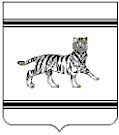 Муниципальное образование «Полевское сельское поселение»Октябрьского муниципального районаЕврейской автономной областиСОБРАНИЕ ДЕПУТАТОВРЕШЕНИЕ00.00.2022                                                                                            №с. ПолевоеО внесении изменений в Устав муниципального образования 
«Полевское сельское поселение» Октябрьского муниципального района Еврейской автономной областиВ соответствии с Федеральными законами от 06.10.2003 № 131-ФЗ 
«Об общих принципах организации местного самоуправления 
в Российской Федерации», и на основании Устава муниципального образования «Полевское сельское поселение» Октябрьского муниципального района Еврейской автономной области Собрание депутатовРЕШИЛО:1. Внести в Устав муниципального образования «Полевское сельское поселение» Октябрьского муниципального района Еврейской автономной области, принятый решением Собрания депутатов Полевского сельского поселения от 11.08.2005 № 16 (с изменениями и дополнениями в редакции решений Собрания депутатов Полевского сельского поселения 
от 27.04.2006 № 10, от 25.10.2007 № 60, от 14.02.2008 № 97, 
от 29.05.2008 № 111, от 20.11.2008 № 8, от 30.04.2009 № 64, 
от 06.08.2009 № 83, от 09.12.2009 № 111, от 19.03.2010 № 141, 
от 29.06.2010 № 148, от 07.12.2010 № 177, от 24.03.2011 № 206, 
от 05.07.2011 № 215, от 27.10.2011 № 230, от 01.03.2012 № 259, 
от 23.03.2012 № 260, от 29.06.2012 № 272, от 07.09.2012 № 278, 
от 29.11.2012 № 290, от 13.06.2013 № 332, от 15.05.2014 № 47, 
от 10.09.2014 № 61, от16.02.2015 № 88, от 06.08.2015 № 106, 
от 29.12.2015 № 132, от 28.04.2016 № 145, от 25.05.2017 № 193, 
от 27.10.2017 № 202, от 27.02.2018 № 230, от 10.08.2018 № 246, 
от 23.04.2019 № 35, от 19.11.2019 № 53, от 03.06.2020 № 90, 
от 17.12.2020 № 106, от 20.04.2021 № 137, от 25.10.2021 № 152, от 13.01.2022 №176) следующие изменения: 1.1. Пункт 4 статьи 15 признать утратившим силу.1.2. Подпункт 20 пункта 3 статьи 19 признать утратившим силу.2. Направить настоящее решение о внесении изменений в Устав муниципального образования «Полевское сельское поселение» Октябрьского муниципального района Еврейской автономной области для государственной регистрации в территориальный орган Министерства юстиции Российской Федерации.3. Опубликовать зарегистрированное решение о внесении изменений в Устав муниципального образования «Полевское сельское поселение» Октябрьского муниципального района Еврейской автономной области 
в «Полевском вестнике» Полевского сельского поселения и на портале Министерства юстиции Российской Федерации «Нормативные правовые акты в Российской Федерации».4. Настоящее решение вступает в силу после дня его официального опубликования, но не ранее 01 января 2023 года.Глава сельского поселения - председатель Собрания депутатов                                                А.П. ПерминМуниципальное  образование  «Полевское  сельское  поселение»Октябрьского  муниципального  районаЕврейской  автономной  областиСОБРАНИЕ ДЕПУТАТОВРЕШЕНИЕ07.11.2022                                                                                                               № 206с. ПолевоеО внесении изменений в Правила благоустройства территории муниципального образования «Полевское сельское поселение», утвержденные решением Собрания депутатов от 13.07.2022 №193В соответствии с пунктом 14 Постановления  Правительства РФ от 12.11.2016 № 1156 «Об обращении с твердыми коммунальными отходами и внесении изменения в постановление Правительства Российской Федерации от 25.08.2008 № 641», пунктом 4.7 письма Минприроды России от 26.10.2020 № 05-25-53/28263 «О направлении методических рекомендаций», Федеральным законом от 06.10.2003 № 131-ФЗ «Об общих принципах организации местного самоуправления в Российской Федерации», Уставом муниципального образования «Полевское сельское поселение», Собрание депутатов РЕШИЛО:1.Внести в Правила благоустройства территории муниципального образования «Полевское сельское поселение», утвержденные решением Собрания депутатов от 13.07.2022 №193 (далее - Правила) следующие изменения:1.1. В разделе 17 подраздел 17.4 Правил слова:«Контейнерные площадки рекомендуется снабжать информационной табличкой о сроках удаления отходов, наименовании организации, выполняющей данную работу, контактах лица, ответственного за работу по содержанию площадки и своевременное удаление отходов, а также о недопустимости создания препятствий подъезду специализированного автотранспорта, разгружающего контейнеры»  исключить.1.2.Дополнить раздел 17 подраздел 17.4 Правил следующим содержанием:«Контейнерные площадки рекомендуется снабжать информационной табличкой, изготовленной из твердого материала с нанесением на темном фоне белым шрифтом формата не менее А3 следующей информации:- лицо, осуществляющее содержание места (площадки) накопления твердых коммунальных отходов;- перечень обслуживающих объектов (многоквартирные дома с указанием улицы и номера) потребителей;-информация о собственниках контейнерных площадок                                     (собственники помещений многоквартирных домов или собственник земельного участка, на котором расположена площадка);- график вывоза твердых коммунальных отходов организацией, осуществляющей транспортирование твердых коммунальных отходов от места их накопления;- сведения об организации, осуществляющей транспортирование твердых коммунальных отходов от места их накопления (наименование организации, фактическое местоположение, контактный номер телефона регионального оператора по обращению с твердыми коммунальными отходами).»2. Контроль за исполнением настоящего решения возложить на постоянную комиссию Собрания депутатов сельского поселения по экономике и социальным вопросам (К.С.Пайдершев).3. Опубликовать настоящее решение в средствах массовой информации4. Настоящее решение вступает в силу со дня его официального опубликования.Глава сельского поселения                                                             А.П.ПерминОб утверждении Положения о порядке сообщения муниципальными служащими администрации Полевского сельского поселения о возникновении личной заинтересованности при исполнении должностных обязанностей, которая приводит или может привести к конфликту интересовВ соответствии с Федеральным законом от 25.12.2008 № 273-ФЗ «О противодействии коррупции», Указом Президента Российской Федерации от 22.12.2015 № 650 «О порядке сообщения лицами, замещающими отдельные государственные должности Российской Федерации, должности федеральной государственной службы, и иными лицами о возникновении личной заинтересованности при исполнении должностных обязанностей, которая приводит или может привести к конфликту интересов, и о внесении изменений в некоторые акты Президента Российской Федерации» и на основании Устава муниципального образования «Полевское сельское поселение» Октябрьского муниципального района Еврейской автономной области администрация сельского поселенияПОСТАНОВЛЯЕТ:	1. Утвердить прилагаемое Положение о порядке сообщения муниципальными служащими администрации Полевского сельского поселения о возникновении личной заинтересованности при исполнении должностных обязанностей, которая приводит или может привести к конфликту интересов.	2. Контроль за исполнением настоящего постановления оставляю за собой.3. Признать утратившими силу постановления администрации сельского поселения:- от 26.01.2016  № 18 «Об утверждении Положения о порядке сообщения муниципальными служащими администрации Полевского сельского поселения о возникновении личной заинтересованности при исполнении должностных обязанностей, которая приводит или может привести к конфликту интересов»;- от 17.02.2016 № 26 «О внесении изменений в Положение о порядке сообщения муниципальными служащими администрации Полевского сельского поселения о возникновении личной заинтересованности при исполнении должностных обязанностей, которая приводит или может привести к конфликту интересов, утвержденное постановлением администрации сельского поселения от 26.01.2016 № 18».	4. Опубликовать настоящее постановление в средствах массовой информации.	5. Настоящее постановление вступает в силу после дня его официального опубликования.Глава  администрациисельского поселения                                                                                        А.П. Пермин                                             УТВЕРЖДЕНОпостановлением администрации                                                      сельского поселения                                                                              от 17.10.2022 №60Положение о порядке сообщения муниципальными служащими администрации Полевского сельского поселения о возникновении личной заинтересованности при исполнении должностных обязанностей, которая приводит или может привести к конфликту интересов1. Настоящим Положением определяется порядок сообщения муниципальными служащими администрации Полевского сельского поселения о возникновении личной заинтересованности при исполнении должностных обязанностей, которая приводит или может привести к конфликту интересов.2. Лица, замещающие должности муниципальной службы в администрации Полевского сельского поселения (далее – администрация сельского поселения), обязаны уведомить в порядке, определенном представителем нанимателя (работодателем) в соответствии с нормативными правовыми актами Российской Федерации, о возникшем конфликте интересов или о возможности его возникновения, как только ему станет об этом известно.Сообщение оформляется в письменной форме в виде уведомления о возникновении личной заинтересованности при исполнении должностных обязанностей, которая приводит или может привести к конфликту интересов (далее - уведомление).3. Муниципальные служащие администрации сельского поселения направляют уведомление, составленное по форме согласно приложению № 1, главе администрации сельского поселения, который своей резолюцией передает его для рассмотрения специалисту администрации сельского поселения, ответственного за кадровую работу и профилактику коррупционных правонарушений (далее – специалист). 4. Специалист осуществляет предварительное рассмотрение уведомлений.В ходе предварительного рассмотрения уведомлений специалист имеет право получать в установленном порядке от лиц, направивших уведомления, пояснения по изложенным в них обстоятельствам, а глава администрации сельского поселения может направлять в установленном порядке запросы в федеральные органы государственной власти, органы государственной власти субъектов Российской Федерации, иные государственные органы, органы местного самоуправления и заинтересованные организации.5. По результатам предварительного рассмотрения уведомлений, поступивших в соответствии с пунктом3 настоящего Положения, специалистом подготавливается мотивированное заключение на каждое из них.Уведомления, заключения и другие материалы, полученные в ходе предварительного рассмотрения уведомлений, представляются председателю комиссии по соблюдению требований к служебному поведению муниципальных служащих администрации сельского поселения и урегулированию конфликта интересов (далее – комиссия) в течение семи рабочих дней со дня поступления уведомлений в администрацию сельского поселения.В случае направления запросов, указанных в абзаце втором пункта 4 настоящего Положения, уведомления, заключения и другие материалы представляются председателю комиссии в течение 45 дней со дня поступления уведомлений главе администрации сельского поселения. Указанный срок может быть продлен, но не более чем на 30 дней.6. Комиссия рассматривает уведомления и принимает по ним решения в порядке, установленном Положением о комиссии по соблюдению требований к служебному поведению муниципальных служащих администрации Полевского сельского поселения и урегулированию конфликта интересов, утвержденным постановлением администрации сельского поселения от 03.12.2010  № 75 «О комиссии по соблюдению требований к служебному поведению муниципальных служащих администрации Полевского сельского поселения и урегулированию конфликта интересов».7. Комиссией по результатам рассмотрения уведомлений принимается одно из следующих решений:а) признать, что при исполнении муниципальным служащим должностных обязанностей конфликт интересов отсутствует;б) признать, что при исполнении муниципальным служащим должностных обязанностей личная заинтересованность приводит или может привести к конфликту интересов. В этом случае комиссия рекомендует муниципальному служащему и (или) главе администрации сельского поселения принять меры по урегулированию конфликта интересов или по недопущению его возникновения;в) признать, что муниципальный служащий не соблюдал требования об урегулировании конфликта интересов. В этом случае комиссия рекомендует главе администрации сельского поселения применить к муниципальному служащему конкретную меру ответственности.7.1. По результатам рассмотрения уведомлений и при наличии к тому оснований комиссия может принять иное решение, чем это предусмотрено подпунктами «а», «б» и «в» пункта 7 настоящего Положения. Основания и мотивы принятия такого решения должны быть отражены в протоколе заседания комиссии.8. В случае принятия решений, предусмотренных подпунктами «б» и «в» пункта 7 настоящего Положения, председателем комиссии представляются доклады главе администрации сельского поселения. 9. В случае принятия решения, предусмотренного подпунктом «б» пункта 7 настоящего Положения, в соответствии с законодательством Российской Федерации глава администрации сельского поселения принимает меры или обеспечивает принятие мер по предотвращению или урегулированию конфликта интересов либо рекомендует лицу, направившему уведомление, принять такие меры.Приложение № 1к Положению о порядке сообщения муниципальными служащими администрации Полевского сельского поселения о возникновении личной заинтересованности при исполнении должностных обязанностей, которая приводит или может привести к конфликту интересов________________________________(отметка об ознакомлении)                                      Главе администрации Полевского                                                                  сельского поселения                                                                                           ______________________________                                                                                                                       (Ф.И.О.)                                                  от ____________________________                                            _______________________________                                                                                                  (Ф.И.О., замещаемая должность)УВЕДОМЛЕНИЕо возникновении личной заинтересованности при исполнениидолжностных обязанностей, которая приводитили может привести к конфликту интересов    Сообщаю о возникновении у меня личной заинтересованности при исполнении должностных  обязанностей,  которая приводит или может привести к конфликту интересов (нужное подчеркнуть).    Обстоятельства, являющиеся основанием возникновения личной заинтересованности: __________________________________________________________________________________________________________________________________________________________    Должностные   обязанности,  на  исполнение  которых  влияет  или  может повлиять личная заинтересованность: __________________________________________________________________________________________________________________________________    Предлагаемые   меры  по  предотвращению  или  урегулированию  конфликта интересов: _________________________________________________________________________________________________________________________________________________    Намереваюсь   (не   намереваюсь)   лично  присутствовать  на  заседании комиссиипо соблюдению требований к служебному поведению муниципальных служащих администрации Полевского  сельского поселения и урегулированию конфликта интересов при рассмотрении настоящего уведомления (нужное подчеркнуть).«__» ___________ 20__ г. ______________________________     _____________________(подпись лица, направляющего уведомление)               (расшифровка подписи)Муниципальное образование «Полевское сельское поселение»Октябрьского муниципального районаЕврейской автономной областиадминистрациЯ СЕЛЬСКОГО ПОСЕЛЕНИЯПОСТАНОВЛЕНИЕ24.10.2022			                                                                             №  61с. ПолевоеОб установлении на территории муниципального образования  «Полевское сельское поселение» особого противопожарного режима           В соответствии с Федеральным законом от 21.12.94 N 69-ФЗ "О пожарной безопасности», статьей 1 закона Еврейской автономной области от 24.12.2004 № 411-ОЗ «О пожарной безопасности в Еврейской автономной области», постановления губернатора Еврейской автономной области от  18.10.2022  №  208  «Об установлении на территории Еврейской автономной области особого противопожарного режима»  и в связи  с возникновением периода  повышенной пожарной  опасности администрация сельского поселения ПОСТАНОВЛЯЕТ:1. Установить на территории муниципального образования «Полевское сельское поселение» с 24.10.2022 года  особый противопожарный режим.2. Утвердить прилагаемые дополнительные требования пожарной безопасности на территории муниципального образования «Полевское сельское поселение».3. Консультанту  администрации сельского поселения (С.В. Тетюковой), специалисту-эксперту  администрации сельского поселения (Н.А. Драгуновой):3.1. организовать патрулирование территорий населенных пунктов, зеленых зон населенных пунктов, сельскохозяйственных угодий должностными лицами администрации сельского поселения, членами добровольных пожарных формирований;3.2. организовать выполнение мероприятий, исключающих возможность перехода огня при лесных пожарах на здания и сооружения (устройство защитных противопожарных полос, удаление сухой растительности и т.д.) в населенных пунктах, расположенных в лесных массивах или непосредственной близости от них;3.3. обеспечить привлечением сил и средств лесопожарных формирований для защиты населенных пунктов, находящихся под угрозой лесных пожаров;3.4. организовать и провести с населением разъяснительную работу по соблюдению правил пожарной безопасности в лесах и на прилегающей к ним территории и порядка действий при возникновении пожара на территории населенных пунктов, организаций с привлечением территориального общественного самоуправления, учреждений жилищно-коммунального хозяйства;3.5. уделить особое внимание обеспечению пожарной безопасности в период проведения сельскохозяйственных работ, провести с руководителями сельхозпредприятий работу, направленную на запрет проведения сельскохозяйственных палов;3.6. обеспечить очитку полос отвода, прилегающих к автомобильным дорогам общего пользования местного значения, от сухих горючих материалов;4. Рекомендовать руководителям организаций, предприятий и учреждений независимо от форм собственности:4.1. усилить контроль за противопожарным состоянием своих объектов, принять срочные меры по уборке сухой травы, по вывозу мусора со своих объектов, по недопущению разведения костров и сжигания мусора на закрепленных территориях;4.2. утвердить дополнительные требования пожарной безопасности, сосредоточив особое внимание на мероприятиях по предотвращению гибели и травмирования людей при пожарах;4.3. подготовить необходимую водовозную и землеройную технику, привести в повышенную готовность подразделения добровольной пожарной охраны.5. Контроль за исполнением настоящего постановления оставляю за собой.6. Опубликовать настоящее постановление в средствах массовой информации.7. Настоящее постановление вступает в силу после дня его официального опубликования.Глава администрациисельского поселения 							         А.П. ПерминУТВЕРЖДЕНЫпостановлением администрациисельского поселенияот 24.10.2022  № 61Дополнительные требованияпожарной безопасности на территории  муниципального образования "Полевское сельское поселение"1. Запрет на разведение костров и сжигание мусора, проведения пожароопасных работ, в том числе сельхозпалов, выжигание полос отвода автомобильных дорог, сжигание мусора.2. Организациям, местным населением и членами добровольных  пожарных формирований патрулирования населенных пунктов с первичными средствами пожаротушения.3. Создание дополнительных источников заправки водой пожарной и приспособленной для целей пожаротушения автотехники.4. Информирование через средства массовой информации населения о принимаемых решениях по обеспечению пожарной безопасности.5. Обеспечение готовности добровольных пожарных формирований, укомплектованных необходимой техникой и инвентарем для тушения пожаров.Муниципальное образование «Полевское сельское поселение»Октябрьского муниципального районаЕврейской автономной областиАДМИНИСТРАЦИЯ СЕЛЬСКОГО   ПОСЕЛЕНИЯПОСТАНОВЛЕНИЕ26.10.2022					                      	                          №  62с. ПолевоеОб особенностях командирования муниципальных служащих муниципального образования «Полевское сельское поселение» Октябрьского муниципального района Еврейской автономной области на территории Донецкой Народной Республики, Луганской Народной Республики, Запорожской области и Херсонской областиВо исполнение Указа Президента РФ от 17 октября 2022 г. № 752 “Об особенностях командирования лиц, замещающих государственные должности Российской Федерации, федеральных государственных гражданских служащих, работников федеральных государственных органов, замещающих должности, не являющиеся должностями федеральной государственной гражданской службы, на территории Донецкой Народной Республики, Луганской Народной Республики, Запорожской области и Херсонской области” администрация сельского поселенияПОСТАНОВЛЯЕТ:1Установить, что: а) муниципальным служащим муниципального образования «Полевское сельское поселение» в период их нахождения в служебных командировках на территориях Донецкой Народной Республики, Луганской Народной Республики, Запорожской области и Херсонской области (далее служебные командировки) денежное содержание выплачивается в двойном размере;б) при направлении муниципальных служащих муниципального образования «Полевское сельское поселение» в служебные командировки выплаты, предусмотренные нормативными правовыми актами Российской Федерации, устанавливаются и осуществляются в рублях;в) при направлении муниципальных служащих муниципального образования «Полевское сельское поселение» в служебные командировки возмещение дополнительных расходов, связанных с проживанием вне постоянного места жительства (суточных), осуществляется в размере 8480 рублей.2. Разрешить администрации муниципального образования «Полевское сельское поселение», в соответствии с пунктом 37 порядка и условий командирования федеральных государственных гражданских служащих, утвержденных Указом Президента Российской Федерации от 18 июля 2005 г. № 813 «О порядке и условиях командирования федеральных государственных гражданских служащих», выплачивать муниципальным служащим муниципального образования «Полевское сельское поселение» в период их пребывания в служебных командировках безотчетные суммы в целях возмещения дополнительных расходов, связанных с такой командировкой.3. Администрация муниципального образования «Полевское сельское поселение» обеспечивает установление для работников организаций и учреждений, подведомственных муниципальному образованию «Полевское сельское поселение», а также для работников иных организаций, принимающих непосредственное участие в выполнении работ (оказания услуг) по обеспечению жизнедеятельности населения и (или) восстановлению объектов инфраструктуры на территории Донецкой Народной Республики, Луганской Народной Республики, Запорожской области и Херсонской области условий командирования, аналогичных условиям, предусмотренным настоящим постановлением.   4. Признать утратившими силу постановления администрации сельского от 19.05.2022 №  37 «Об особенностях командирования муниципальных служащих муниципального образования «Полевское сельское поселение» Октябрьского муниципального района Еврейской автономной области на территории Донецкой Народной Республики, Луганской Народной Республики».                                                                                    5. Контроль за исполнением настоящего постановления оставляю за собой.                                                   6. Настоящее постановление вступает в силу после дня его официального опубликования.Глава администрации сельского поселения                                                                         А.П. ПерминУчредитель – Собрание депутатов Полевского сельского поселения 		   Октябрьского муниципального района Еврейской                         автономной области;Главный редактор – Тетюкова С.В.;Первый экземпляр подписан в печать _08.11.2022 в _10_ часов  00   минут;Дата выхода в свет - _08.11.2022Тираж 10 экземпляров;«Полевской вестник» распространяется бесплатно;Адрес издания: ул.Советская, 10, с.Полевое, Октябрьского района. ЕАО                                                         1. Решения Собрания депутатов от 20.10.2022 № 203 «Об утверждении прогнозного плана (программы) приватизации муниципального имущества муниципального образования «Полевское сельское поселение» на 4 квартал 2022 года»          2. Решения Собрания депутатов от 24.10.2022 № 204 «О внесении изменений в решение Собрания депутатов Полевского сельского поселения от 28.12.2021 № 165 «О бюджете муниципального образования «Полевское сельское поселение» Октябрьского муниципального района Еврейской автономной области на 2022 год и плановый период 2023 и 2024 годов» »( с изменениями от 04.02.2022 № 179; от 07.04.2022 № 184; от 22.08.2022 № 197)              3. Решения Собрания депутатов от 07.11.2022 № 205 «О  проведении  публичных  слушаний  по  проекту  решения  «О  внесении изменений   в  Устав  муниципального  образования  «Полевское  сельское  поселение» Октябрьского муниципального района Еврейской автономной области»           4. Решения Собрания депутатов от 07.11.2022 № 206 «О внесении изменений в Правила благоустройства территории муниципального образования «Полевское сельское поселение», утвержденные решением Собрания депутатов от 13.07.2022 №193»            5. Постановление администрации сельского поселения от 17.10.2022 № 60 Об утверждении Положения о порядке сообщения муниципальными служащими администрации Полевского сельского поселения о возникновении личной заинтересованности при исполнении должностных обязанностей, которая приводит или может привести к конфликту интересов»            6. Постановление администрации сельского поселения от 24.10.2022 № 61 «Об установлении на территории муниципального образования  «Полевское сельское поселение» особого противопожарного режима»            7. Постановление администрации сельского поселения от 26.10.2022 № 62 «Об особенностях командирования муниципальных служащих муниципального образования «Полевское сельское поселение» Октябрьского муниципального района Еврейской автономной области на территории Донецкой Народной Республики, Луганской Народной Республики, Запорожской области и Херсонской области»№ п/пНаименование объектаМесто нахождения1.Годные остатки от сноса жилого зданияЕАО, Октябрьский район, с. Столбовое  ул. Верхняя,  д.22 кв.2 2.Годные остатки от сноса жилого зданияЕАО, Октябрьский район, с. Столбовое  ул. Верхняя, д. 383.Годные остатки от сноса жилого зданияЕАО, Октябрьский район, с. Столбовое  ул. Клубная, д.13 4.Годные остатки от сноса жилого зданияЕАО, Октябрьский район, с. Столбовое  ул. Гаражная, д.15.Годные остатки от сноса жилого зданияЕАО, Октябрьский район, с. Столбовое  ул. Центральная, д.14, кВ.26.Годные остатки от сноса жилого зданияЕАО, Октябрьский район, с. Столбовое  ул. Центральная, д.18, кВ.27.Годные остатки от сноса жилого зданияЕАО, Октябрьский район, с. Столбовое  ул. Набережная, д.3, кВ.28.Годные остатки от сноса жилого зданияЕАО, Октябрьский район, с. Столбовое  ул. Набережная, д.139.Годные остатки от сноса жилого зданияЕАО, Октябрьский район, с. Столбовое  ул. Новая, д.4, кВ 210.Годные остатки от сноса жилого зданияЕАО, Октябрьский район, с. Столбовое  ул. Новая, д.5, кВ 111.Годные остатки от сноса жилого зданияЕАО, Октябрьский район, с. Самара, ул. Почтовая, д.32, кВ.2Приложение 5к решению Собрания депутатовк решению Собрания депутатовк решению Собрания депутатовПолевское сельского поселенияПолевское сельского поселенияПолевское сельского поселенияОктябрьского муниципального районаОктябрьского муниципального районаОктябрьского муниципального районаЕврейской автономной областиЕврейской автономной областиЕврейской автономной областиот 24.10.22    №  204Распределение бюджетных ассигнований по разделам, подразделам, целевым статьям (муниципальным программам и непрограммным направлениям деятельности), группам и подгруппам видов расходов классификации расходов бюджета муниципального образования "Полевское сельское поселение" Октябрьского муниципального района Еврейской автономной области на 2022 год Распределение бюджетных ассигнований по разделам, подразделам, целевым статьям (муниципальным программам и непрограммным направлениям деятельности), группам и подгруппам видов расходов классификации расходов бюджета муниципального образования "Полевское сельское поселение" Октябрьского муниципального района Еврейской автономной области на 2022 год Распределение бюджетных ассигнований по разделам, подразделам, целевым статьям (муниципальным программам и непрограммным направлениям деятельности), группам и подгруппам видов расходов классификации расходов бюджета муниципального образования "Полевское сельское поселение" Октябрьского муниципального района Еврейской автономной области на 2022 год Распределение бюджетных ассигнований по разделам, подразделам, целевым статьям (муниципальным программам и непрограммным направлениям деятельности), группам и подгруппам видов расходов классификации расходов бюджета муниципального образования "Полевское сельское поселение" Октябрьского муниципального района Еврейской автономной области на 2022 год Распределение бюджетных ассигнований по разделам, подразделам, целевым статьям (муниципальным программам и непрограммным направлениям деятельности), группам и подгруппам видов расходов классификации расходов бюджета муниципального образования "Полевское сельское поселение" Октябрьского муниципального района Еврейской автономной области на 2022 год Распределение бюджетных ассигнований по разделам, подразделам, целевым статьям (муниципальным программам и непрограммным направлениям деятельности), группам и подгруппам видов расходов классификации расходов бюджета муниципального образования "Полевское сельское поселение" Октябрьского муниципального района Еврейской автономной области на 2022 год Распределение бюджетных ассигнований по разделам, подразделам, целевым статьям (муниципальным программам и непрограммным направлениям деятельности), группам и подгруппам видов расходов классификации расходов бюджета муниципального образования "Полевское сельское поселение" Октябрьского муниципального района Еврейской автономной области на 2022 год Распределение бюджетных ассигнований по разделам, подразделам, целевым статьям (муниципальным программам и непрограммным направлениям деятельности), группам и подгруппам видов расходов классификации расходов бюджета муниципального образования "Полевское сельское поселение" Октябрьского муниципального района Еврейской автономной области на 2022 год Распределение бюджетных ассигнований по разделам, подразделам, целевым статьям (муниципальным программам и непрограммным направлениям деятельности), группам и подгруппам видов расходов классификации расходов бюджета муниципального образования "Полевское сельское поселение" Октябрьского муниципального района Еврейской автономной области на 2022 год Распределение бюджетных ассигнований по разделам, подразделам, целевым статьям (муниципальным программам и непрограммным направлениям деятельности), группам и подгруппам видов расходов классификации расходов бюджета муниципального образования "Полевское сельское поселение" Октябрьского муниципального района Еврейской автономной области на 2022 год Распределение бюджетных ассигнований по разделам, подразделам, целевым статьям (муниципальным программам и непрограммным направлениям деятельности), группам и подгруппам видов расходов классификации расходов бюджета муниципального образования "Полевское сельское поселение" Октябрьского муниципального района Еврейской автономной области на 2022 год Распределение бюджетных ассигнований по разделам, подразделам, целевым статьям (муниципальным программам и непрограммным направлениям деятельности), группам и подгруппам видов расходов классификации расходов бюджета муниципального образования "Полевское сельское поселение" Октябрьского муниципального района Еврейской автономной области на 2022 год Распределение бюджетных ассигнований по разделам, подразделам, целевым статьям (муниципальным программам и непрограммным направлениям деятельности), группам и подгруппам видов расходов классификации расходов бюджета муниципального образования "Полевское сельское поселение" Октябрьского муниципального района Еврейской автономной области на 2022 год Распределение бюджетных ассигнований по разделам, подразделам, целевым статьям (муниципальным программам и непрограммным направлениям деятельности), группам и подгруппам видов расходов классификации расходов бюджета муниципального образования "Полевское сельское поселение" Октябрьского муниципального района Еврейской автономной области на 2022 год Распределение бюджетных ассигнований по разделам, подразделам, целевым статьям (муниципальным программам и непрограммным направлениям деятельности), группам и подгруппам видов расходов классификации расходов бюджета муниципального образования "Полевское сельское поселение" Октябрьского муниципального района Еврейской автономной области на 2022 год Распределение бюджетных ассигнований по разделам, подразделам, целевым статьям (муниципальным программам и непрограммным направлениям деятельности), группам и подгруппам видов расходов классификации расходов бюджета муниципального образования "Полевское сельское поселение" Октябрьского муниципального района Еврейской автономной области на 2022 год Распределение бюджетных ассигнований по разделам, подразделам, целевым статьям (муниципальным программам и непрограммным направлениям деятельности), группам и подгруппам видов расходов классификации расходов бюджета муниципального образования "Полевское сельское поселение" Октябрьского муниципального района Еврейской автономной области на 2022 год Распределение бюджетных ассигнований по разделам, подразделам, целевым статьям (муниципальным программам и непрограммным направлениям деятельности), группам и подгруппам видов расходов классификации расходов бюджета муниципального образования "Полевское сельское поселение" Октябрьского муниципального района Еврейской автономной области на 2022 год Распределение бюджетных ассигнований по разделам, подразделам, целевым статьям (муниципальным программам и непрограммным направлениям деятельности), группам и подгруппам видов расходов классификации расходов бюджета муниципального образования "Полевское сельское поселение" Октябрьского муниципального района Еврейской автономной области на 2022 год Распределение бюджетных ассигнований по разделам, подразделам, целевым статьям (муниципальным программам и непрограммным направлениям деятельности), группам и подгруппам видов расходов классификации расходов бюджета муниципального образования "Полевское сельское поселение" Октябрьского муниципального района Еврейской автономной области на 2022 год Распределение бюджетных ассигнований по разделам, подразделам, целевым статьям (муниципальным программам и непрограммным направлениям деятельности), группам и подгруппам видов расходов классификации расходов бюджета муниципального образования "Полевское сельское поселение" Октябрьского муниципального района Еврейской автономной области на 2022 год Распределение бюджетных ассигнований по разделам, подразделам, целевым статьям (муниципальным программам и непрограммным направлениям деятельности), группам и подгруппам видов расходов классификации расходов бюджета муниципального образования "Полевское сельское поселение" Октябрьского муниципального района Еврейской автономной области на 2022 год Распределение бюджетных ассигнований по разделам, подразделам, целевым статьям (муниципальным программам и непрограммным направлениям деятельности), группам и подгруппам видов расходов классификации расходов бюджета муниципального образования "Полевское сельское поселение" Октябрьского муниципального района Еврейской автономной области на 2022 год Распределение бюджетных ассигнований по разделам, подразделам, целевым статьям (муниципальным программам и непрограммным направлениям деятельности), группам и подгруппам видов расходов классификации расходов бюджета муниципального образования "Полевское сельское поселение" Октябрьского муниципального района Еврейской автономной области на 2022 год Распределение бюджетных ассигнований по разделам, подразделам, целевым статьям (муниципальным программам и непрограммным направлениям деятельности), группам и подгруппам видов расходов классификации расходов бюджета муниципального образования "Полевское сельское поселение" Октябрьского муниципального района Еврейской автономной области на 2022 год Распределение бюджетных ассигнований по разделам, подразделам, целевым статьям (муниципальным программам и непрограммным направлениям деятельности), группам и подгруппам видов расходов классификации расходов бюджета муниципального образования "Полевское сельское поселение" Октябрьского муниципального района Еврейской автономной области на 2022 год Распределение бюджетных ассигнований по разделам, подразделам, целевым статьям (муниципальным программам и непрограммным направлениям деятельности), группам и подгруппам видов расходов классификации расходов бюджета муниципального образования "Полевское сельское поселение" Октябрьского муниципального района Еврейской автономной области на 2022 год Распределение бюджетных ассигнований по разделам, подразделам, целевым статьям (муниципальным программам и непрограммным направлениям деятельности), группам и подгруппам видов расходов классификации расходов бюджета муниципального образования "Полевское сельское поселение" Октябрьского муниципального района Еврейской автономной области на 2022 год Распределение бюджетных ассигнований по разделам, подразделам, целевым статьям (муниципальным программам и непрограммным направлениям деятельности), группам и подгруппам видов расходов классификации расходов бюджета муниципального образования "Полевское сельское поселение" Октябрьского муниципального района Еврейской автономной области на 2022 год Распределение бюджетных ассигнований по разделам, подразделам, целевым статьям (муниципальным программам и непрограммным направлениям деятельности), группам и подгруппам видов расходов классификации расходов бюджета муниципального образования "Полевское сельское поселение" Октябрьского муниципального района Еврейской автономной области на 2022 год НаименованиеР3ПРЦСРВРСумма в рубляхНаименованиеР3ПРЦСРВРСумма в рубляхНаименованиеР3ПРЦСРВРСумма в рублях123456РАСХОДЫОБЩЕГОСУДАРСТВЕННЫЕ ВОПРОСЫ01007 836 955,85Функционирование Правительства Российской Федерации, высших исполнительных органов государственной власти субъектов Российской Федерации, местных администраций01047 775 082,86Обеспечение функционирования органов местного самоуправления01 0491 0 00 000007 775 082,86Глава сельского поселения010491 1 00 000001 320 215,96Расходы на выплаты по оплате труда работников муниципальных  органов010491 1 00 001101 320 215,96Расходы на выплаты персоналу в целях обеспечения выполнения функций государственными (муниципальными) органами, казенными учреждениями, органами управления государственными внебюджетными фондами010491 1 00 001101001 320 215,96Расходы на выплаты персоналу государственных (муниципальных) органов010491 1 00 001101201 320 215,96Аппарат администрации сельского поселения010491 2 00 000006 447 366,90Расходы на выплаты по оплате труда работников муниципальных  органов010491 2 00 001105 929 800,00Расходы на выплаты персоналу в целях обеспечения выполнения функций государственными (муниципальными) органами, казенными учреждениями, органами управления государственными внебюджетными фондами010491 2 00 001101005 929 800,00Расходы на выплаты персоналу государственных (муниципальных) органов010491 2 00 001101205 929 800,00Расходы на обеспечение функций муниципальных органов010491 2 00 00190517 566,90Расходы на выплаты персоналу в целях обеспечения выполнения функций государственными (муниципальными) органами, казенными учреждениями, органами управления государственными внебюджетными фондами010491 2 00 001901001 631,00Расходы на выплаты персоналу государственных (муниципальных) органов010491 2 00 001901201 631,00Закупка товаров, работ и услуг для государственных (муниципальных ) нужд010491 2 00 00190200496 678,39Иные закупки товаров, работ и услуг для обеспечения государственных (муниципальных) нужд010491 2 00 00190240496 678,39Иные бюджетные ассигнования010491 2 00 0019080019 257,51Уплата налогов, сборов и иных платежей010491 2 00 0019085019 257,51Формирование архивных фондов010491 3 00 000000,00Расходы на обеспечение функций муниципальных органов010491 3 00 001900,00Закупка товаров, работ и услуг для государственных (муниципальных ) нужд010491 3 00 001902000,00Иные закупки товаров, работ и услуг для обеспечения государственных (муниципальных) нужд010491 3 00 001902400,00Осуществление отдельных полномочий Российской Федерации и государственных полномочий  Еврейской автономной области010491 4 00 000007 500,00Осуществление отдельных государственных полномочий по предоставлению гражданам актов и справок-выписок, необходимых для получения государственной поддержки личных подсобных хозяйств населения по субсидированию части затрат010491 4 00 021005 500,00Закупка товаров, работ и услуг для государственных (муниципальных ) нужд010491 4 00 021002005 500,00Иные закупки товаров, работ и услуг для обеспечения государственных (муниципальных) нужд010491 4 00 021002405 500,00Осуществление управленческих функций по применению законодательства об административных правонарушений010491 4 00 212702 000,00Закупка товаров, работ и услуг для государственных (муниципальных ) нужд010491 4 00 212702002 000,00Иные закупки товаров, работ и услуг для обеспечения государственных (муниципальных) нужд010491 4 00 212702402 000,00Другие общегосударственные вопросы011361 872,99Обеспечение функционирования органов местного самоуправления011391 0 00 0000061 872,99Другие общегосударственные вопросы011391 2 00 0000048 972,99Закупка товаров, работ и услуг для государственных (муниципальных ) нужд011391 2 00 0019020045 111,99Иные закупки товаров, работ и услуг для обеспечения государственных (муниципальных) нужд011391 2 00 0019024045 111,99Иные бюджетные ассигнования011391 2 00 001908003 861,00Уплата налогов, сборов и иных платежей011391 2 00 001908503 861,00Осуществление отдельных полномочий Российской Федерации и государственных полномочий  Еврейской автономной области011391 4 00 0000012 900,00Государственная регистрация актов гражданского состояния за счет средств областного бюджета011391 4 00 5930012 900,00Закупка товаров, работ и услуг для государственных (муниципальных) нужд011391 4 00 59300100920,00Иные закупки товаров, работ и услуг для обеспечения государственных (муниципальных) нужд011391 4 00 59300120920,00Расходы на выплаты персоналу в целях обеспечения выполнения функций государственными (муниципальными) органами, казенными учреждениями, органами управления государственными внебюджетными фондами011391 4 00 5930020011 980,00Расходы на выплаты персоналу государственных (муниципальных) органов011391 4 00 5930024011 980,00НАЦИОНАЛЬНАЯ ОБОРОНА020091 800,00Мобилизационная и вневойсковая подготовка020391 800,00Обеспечение функционирования органов местного самоуправления020391 0 00 0000091 800,00Осуществление отдельных полномочий Российской Федерации и государственных полномочий  Еврейской автономной области020391 4 00 0000091 800,00Осуществление первичного воинского учета на территории, где отсутствуют военные комиссариаты020391 4 00 5118091 800,00Расходы на выплаты персоналу в целях обеспечения выполнения функций государственными (муниципальными) органами, казенными учреждениями, органами управления государственными внебюджетными фондами020391 4 00 5118010091 800,00Расходы на выплаты персоналу государственных (муниципальных) органов020391 4 00 5118012091 800,00НАЦИОНАЛЬНАЯ БЕЗОПАСНОСТЬ И ПРАВООХРАНИТЕЛЬНАЯ ДЕЯТЕЛЬНОСТЬ03000,00Защита населения и территории от чрезвычайных ситуаций природного и техногенного характера, гражданская оборона03090,00Выполнение функций органами местного самоуправления по сельским поселениям 030992 0 00 000000,00Мероприятия непрограммных направлений деятельности органов местного самоуправления по предупреждению и ликвидации последствий чрезвычайных ситуаций 030992 0 00 080000,00Закупка товаров, работ и услуг для государственных (муниципальных) нужд030992 0 00 080002000,00Иные закупки товаров, работ и услуг для обеспечения государственных (муниципальных) нужд030992 0 00 080002400,00Обеспечение пожарной безопасности03100,00Выполнение функций органами местного самоуправления по сельским поселениям 031092 0 00 000000,00Мероприятия непрограммных направлений деятельности органов местного самоуправления по обеспечению  первичных мер пожарной безопасности в границах населенных пунктов поселений031092 0 00 180000,00Закупка товаров, работ и услуг для государственных (муниципальных) нужд031092 0 00 180002000,00Иные закупки товаров, работ и услуг для обеспечения государственных (муниципальных) нужд031092 0 00 180002400,00НАЦИОНАЛЬНАЯ ЭКОНОМИКА04000,00Другие вопросы в области национальной экономики04120,00Выполнение функций органами местного самоуправления по сельским поселениям 041292 0 00 000000,00Мероприятия по землеустройству и землепользованию 041292 0 00 100000,00Закупка товаров, работ и услуг для государственных (муниципальных) нужд041292 0 00 100002000,00Иные закупки товаров, работ и услуг для обеспечения государственных (муниципальных) нужд041292 0 00 100002400,00ЖИЛИЩНО-КОММУНАЛЬНОЕ ХОЗЯЙСТВО05001 501 612,82Жилищное хозяйство0501830 320,89Выполнение функций органами местного самоуправления по сельским поселениям 050192 0 00 00000830 320,89Мероприятия непрограммных направление деятельности органов местного самоуправления в области жилищно хозяйства050192 0 00 41005830 320,89Закупка товаров, работ и услуг для государственных (муниципальных) нужд050192 0 00 41005200829 306,11Иные закупки товаров, работ и услуг для обеспечения государственных (муниципальных) нужд050192 0 00 41005240829 306,11Иные бюджетные ассигнования050192 0 00 410058001 014,78Уплата налогов, сборов и иных платежей050192 0 00 410058501 014,78Благоустройство0503671 291,93Муниципальная программа" Формирование современной городской среды на территории " МО Полевское сельское поселение" Октябрьский муниципальный район ЕАО на 2022-2024 годы."050303 0 F2 55550435 200,00Закупка товаров, работ и услуг для государственных (муниципальных) нужд050303 0 F2 55550200435 200,00Иные закупки товаров, работ и услуг для обеспечения государственных (муниципальных) нужд050303 0 F2 55550240435 200,00Выполнение функций органами местного самоуправления по сельским поселениям 050392 0 00 00000236 091,93Мероприятия непрограммных направление деятельности органов местного самоуправления по организации ритуальных услуг и содержание мест захоронения050392 0 00 430050000,00Иные бюджетные ассигнования050392 0 00 430058000,00Субсидии юридическим лицам (кроме некоммерческих организаций), индивидуальным предпринимателям, физическим лицам050392 0 00 430058100,00Прочие мероприятия непрограммных направлений деятельности органов местного самоуправления  по благоустройству городских и сельских поселений050392 0 00 45005000230 573,52Закупка товаров, работ и услуг для государственных (муниципальных) нужд050392 0 00 45005200230 573,52Иные закупки товаров, работ и услуг для обеспечения государственных (муниципальных) нужд050392 0 00 45005240230 573,52Мероприятия непрограммных направлений деятельности органов местного самоуправления по организация сбора и вывоза бытовых отходов и мусора050392 0 00 460050005 518,41Закупка товаров, работ и услуг для государственных (муниципальных) нужд050392 0 00 460052005 518,41Иные закупки товаров, работ и услуг для обеспечения государственных (муниципальных) нужд050392 0 00 460052405 518,41КУЛЬТУРА И КИНЕМАТОГРАФИЯ 08005 416 094,44Культура08015 416 094,44Муниципальная программа"Развитие культуры в муниципальном образовании "Полевское сельское поселение" на 2022 -2024 год"080101 0 00 000005 415 594,44Подпрограмма  "Развитие поселенческого центра культуры и досуга Полевское сельского поселения" муниципальной программы "Развитие культуры в муниципальном образовании "Полевское сельское поселение" на 2022-2024 год"080101 1 00 000005 415 594,44Основное мероприятие. Обеспечение деятельности подведомственных казенных  учреждения культуры080101 1 01 000005 314 440,00Расходы на обеспечение деятельности (оказание услуг) муниципальных  учреждений080101 1 01 005905 314 440,00Расходы на выплаты персоналу в целях обеспечения выполнения функций государственными (муниципальными) органами, казенными учреждениями, органами управления государственными внебюджетными фондами080101 1 01 005901004 820 000,00Расходы на выплаты персоналу казенных учреждений080101 1 01 005901104 820 000,00Закупка товаров, работ и услуг для государственных (муниципальных ) нужд080101 1 01 00590200466 570,11Иные закупки товаров, работ и услуг для обеспечения государственных (муниципальных) нужд080101 1 01 00590240466 570,11Иные бюджетные ассигнования080101 1 01 0059080027 869,89Уплата налогов, сборов и иных платежей080101 1 01 0059085027 869,89Субсидия на государственную поддержку отрасли культуры за счет средств резервного фонда правительства РФ080101 1 01 R519040 444,44Закупка товаров, работ и услуг для государственных (муниципальных ) нужд080101 1 01 R519020040 444,44Иные закупки товаров, работ и услуг для обеспечения государственных (муниципальных) нужд080101 1 01 R519024040 444,44Основное меропритяие. Противопожарная безопасность080101 1 02 0000035 710,00Расходы на обеспечение деятельности (оказание услуг) муниципальных  учреждений080101 1 02 0059035 710,00Закупка товаров, работ и услуг для государственных (муниципальных ) нужд080101 1 02 0059020035 710,00Иные закупки товаров, работ и услуг для обеспечения государственных (муниципальных) нужд080101 1 02 0059024035 710,00Мероприятия по подготовке, переподготовке и повышение квалификации работников казенных учреждений080101 1 03 000000,00Расходы на обеспечение деятельности (оказание услуг) муниципальных  учреждений080101 1 03 005900,00Расходы на выплаты персоналу в целях обеспечения выполнения функций государственными (муниципальными) органами, казенными учреждениями, органами управления государственными внебюджетными фондами080101 1 03 005901000,00Расходы на выплаты персоналу казенных учреждений080101 1 03 005901100,00Закупка товаров, работ и услуг для государственных (муниципальных ) нужд080101 1 03 005902000,00Иные закупки товаров, работ и услуг для обеспечения государственных (муниципальных) нужд080101 1 03 005902400,00Основное мероприятия. Содержанию казенного учреждения за счет доходов от оказания платных услуг080101 1 05 0000025 000,00Расходы на обеспечение деятельности (оказание услуг) муниципальных  учреждений080101 1 05 0059025 000,00Закупка товаров, работ и услуг для государственных (муниципальных ) нужд080101 1 05 0059020025 000,00Иные закупки товаров, работ и услуг для обеспечения государственных (муниципальных) нужд080101 1 05 0059024025 000,00Выполнение функций органами местного самоуправления по сельским поселениям 080192 0 00 00000500,00Мероприятия непрограммных направлений деятельности органов местного самоуправления по сохранению, использованию и популяризации объектов культурного наследия080192 0 00 080080,00Закупка товаров, работ и услуг для государственных (муниципальных ) нужд080192 0 00 080082000,00Иные закупки товаров, работ и услуг для обеспечения государственных (муниципальных) нужд080192 0 00 080082400,00Мероприятия непрограммных направлений деятельности органов местного самоуправления по организации обустройства мест массового отдыха жителей поселений080192 0 00 09008500,00Закупка товаров, работ и услуг для государственных (муниципальных ) нужд080192 0 00 09008200500,00Иные закупки товаров, работ и услуг для обеспечения государственных (муниципальных) нужд080192 0 00 09008240500,00СОЦИАЛЬНАЯ ПОЛИТИКА1000217 311,00Пенсионное обеспечение1001217 311,00Выполнение функций органами местного самоуправления по сельским поселениям 100192 0 00 00000217 311,00Непрограммные мероприятия органов местного самоуправления по дополнительному пенсионному обеспечению отдельных категорий граждан100192 0 00 14010217 311,00Социальное обеспечение и иные выплаты населению100192 0 00 14010300217 311,00Публичные нормативные социальные выплаты гражданам100192 0 00 14010310217 311,00ФИЗИЧЕСКАЯ КУЛЬТУРА И СПОРТ11000,00Другие вопросы в области физической культуры и спорта11050,00Выполнение функций органами местного самоуправления по сельским поселениям 110592 0 00 000000,00Мероприятия непрограммных направлений деятельности органов местного самоуправления по физической культуре и спорта11 0592 0 00 160110,00Закупка товаров, работ и услуг для государственных (муниципальных ) нужд110592 0 00 160112000,00Иные закупки товаров, работ и услуг для обеспечения государственных (муниципальных) нужд110592 0 00 160112400,00МЕЖБЮДЖЕТНЫЕ ТРАНСФЕРТЫ ОБЩЕГО ХАРАКТЕРА БЮДЖЕТАМ БЮДЖЕТНОЙ СИСТЕМЫ РОССИЙСКОЙ ФЕДЕРАЦИИ1400127 484,00Прочие межбюджетные трансферты общего характера1403127 484,00Межбюджетные трансферты бюджетам муниципальных районов из бюджетов поселений на осуществление части полномочий по решению вопросов местного значения в соответствии с заключенными соглашениями140393 0 00 00000127 484,00Мероприятия непрограммных направлений органов местного самоуправления по переданным полномочиям по формированию, исполнению бюджета сельских поселений140393 0 00 2400094 484,00Межбюджетные трансферты140393 0 00 2400050094 484,00Иные межбюджетные трансферты140393 0 00 2400054094 484,00Мероприятия непрограммных направлений органов местного самоуправления по переданным полномочиям по внешнему муниципальному контролю140393 0 00 2600033 000,00Межбюджетные трансферты140393 0 00 2600050033 000,00Иные межбюджетные трансферты140393 0 00 2600054033 000,00ИТОГО РАСХОДОВ15 191 258,11Приложение 7к решению Собрания депутатовк решению Собрания депутатовк решению Собрания депутатовПолевское сельского поселенияПолевское сельского поселенияПолевское сельского поселенияОктябрьского муниципального районаОктябрьского муниципального районаОктябрьского муниципального районаЕврейской автономной областиЕврейской автономной областиЕврейской автономной областиот  24.10.2022   204Распределение бюджетных ассигнований по целевым статьям (муниципальным программам и непрограммным направлениям деятельности), группам (группам и подгруппам) видов расходов классификации расходов бюджета муниципального образования "Полевское сельское поселение" Октябрьского муниципального района Еврейской автономной области на 2022 год Распределение бюджетных ассигнований по целевым статьям (муниципальным программам и непрограммным направлениям деятельности), группам (группам и подгруппам) видов расходов классификации расходов бюджета муниципального образования "Полевское сельское поселение" Октябрьского муниципального района Еврейской автономной области на 2022 год Распределение бюджетных ассигнований по целевым статьям (муниципальным программам и непрограммным направлениям деятельности), группам (группам и подгруппам) видов расходов классификации расходов бюджета муниципального образования "Полевское сельское поселение" Октябрьского муниципального района Еврейской автономной области на 2022 год Распределение бюджетных ассигнований по целевым статьям (муниципальным программам и непрограммным направлениям деятельности), группам (группам и подгруппам) видов расходов классификации расходов бюджета муниципального образования "Полевское сельское поселение" Октябрьского муниципального района Еврейской автономной области на 2022 год Распределение бюджетных ассигнований по целевым статьям (муниципальным программам и непрограммным направлениям деятельности), группам (группам и подгруппам) видов расходов классификации расходов бюджета муниципального образования "Полевское сельское поселение" Октябрьского муниципального района Еврейской автономной области на 2022 год Распределение бюджетных ассигнований по целевым статьям (муниципальным программам и непрограммным направлениям деятельности), группам (группам и подгруппам) видов расходов классификации расходов бюджета муниципального образования "Полевское сельское поселение" Октябрьского муниципального района Еврейской автономной области на 2022 год Распределение бюджетных ассигнований по целевым статьям (муниципальным программам и непрограммным направлениям деятельности), группам (группам и подгруппам) видов расходов классификации расходов бюджета муниципального образования "Полевское сельское поселение" Октябрьского муниципального района Еврейской автономной области на 2022 год Распределение бюджетных ассигнований по целевым статьям (муниципальным программам и непрограммным направлениям деятельности), группам (группам и подгруппам) видов расходов классификации расходов бюджета муниципального образования "Полевское сельское поселение" Октябрьского муниципального района Еврейской автономной области на 2022 год Распределение бюджетных ассигнований по целевым статьям (муниципальным программам и непрограммным направлениям деятельности), группам (группам и подгруппам) видов расходов классификации расходов бюджета муниципального образования "Полевское сельское поселение" Октябрьского муниципального района Еврейской автономной области на 2022 год Распределение бюджетных ассигнований по целевым статьям (муниципальным программам и непрограммным направлениям деятельности), группам (группам и подгруппам) видов расходов классификации расходов бюджета муниципального образования "Полевское сельское поселение" Октябрьского муниципального района Еврейской автономной области на 2022 год Распределение бюджетных ассигнований по целевым статьям (муниципальным программам и непрограммным направлениям деятельности), группам (группам и подгруппам) видов расходов классификации расходов бюджета муниципального образования "Полевское сельское поселение" Октябрьского муниципального района Еврейской автономной области на 2022 год Распределение бюджетных ассигнований по целевым статьям (муниципальным программам и непрограммным направлениям деятельности), группам (группам и подгруппам) видов расходов классификации расходов бюджета муниципального образования "Полевское сельское поселение" Октябрьского муниципального района Еврейской автономной области на 2022 год Распределение бюджетных ассигнований по целевым статьям (муниципальным программам и непрограммным направлениям деятельности), группам (группам и подгруппам) видов расходов классификации расходов бюджета муниципального образования "Полевское сельское поселение" Октябрьского муниципального района Еврейской автономной области на 2022 год Распределение бюджетных ассигнований по целевым статьям (муниципальным программам и непрограммным направлениям деятельности), группам (группам и подгруппам) видов расходов классификации расходов бюджета муниципального образования "Полевское сельское поселение" Октябрьского муниципального района Еврейской автономной области на 2022 год Распределение бюджетных ассигнований по целевым статьям (муниципальным программам и непрограммным направлениям деятельности), группам (группам и подгруппам) видов расходов классификации расходов бюджета муниципального образования "Полевское сельское поселение" Октябрьского муниципального района Еврейской автономной области на 2022 год Распределение бюджетных ассигнований по целевым статьям (муниципальным программам и непрограммным направлениям деятельности), группам (группам и подгруппам) видов расходов классификации расходов бюджета муниципального образования "Полевское сельское поселение" Октябрьского муниципального района Еврейской автономной области на 2022 год Распределение бюджетных ассигнований по целевым статьям (муниципальным программам и непрограммным направлениям деятельности), группам (группам и подгруппам) видов расходов классификации расходов бюджета муниципального образования "Полевское сельское поселение" Октябрьского муниципального района Еврейской автономной области на 2022 год Распределение бюджетных ассигнований по целевым статьям (муниципальным программам и непрограммным направлениям деятельности), группам (группам и подгруппам) видов расходов классификации расходов бюджета муниципального образования "Полевское сельское поселение" Октябрьского муниципального района Еврейской автономной области на 2022 год Распределение бюджетных ассигнований по целевым статьям (муниципальным программам и непрограммным направлениям деятельности), группам (группам и подгруппам) видов расходов классификации расходов бюджета муниципального образования "Полевское сельское поселение" Октябрьского муниципального района Еврейской автономной области на 2022 год Распределение бюджетных ассигнований по целевым статьям (муниципальным программам и непрограммным направлениям деятельности), группам (группам и подгруппам) видов расходов классификации расходов бюджета муниципального образования "Полевское сельское поселение" Октябрьского муниципального района Еврейской автономной области на 2022 год НаименованиеЦСРВРСумма в рубляхНаименованиеЦСРВРСумма в рубляхНаименованиеЦСРВРСумма в рублях1234ПРОГРАММНЫЕ МЕРОПРИЯТИЯ5 850 794,44Муниципальная программа"Развитие культуры в муниципальном образовании "Полевское сельское поселение" на 2022 -2024 год"01 0 00 000005 415 594,44Подпрограмма  "Развитие поселенческого центра культуры и досуга Полевское сельского поселения" муниципальной программы "Развитие культуры в муниципальном образовании "Полевское сельское поселение" на 2022-2024 год"01 1 00 000005 415 594,44Основное мероприятие. Обеспечение деятельности подведомственных казенных  учреждения культуры01 1 01 000005 314 440,00Расходы на обеспечение деятельности (оказание услуг) муниципальных  учреждений01 1 01 005905 314 440,00Расходы на выплаты персоналу в целях обеспечения выполнения функций государственными (муниципальными) органами, казенными учреждениями, органами управления государственными внебюджетными фондами01 1 01 005901004 820 000,00Расходы на выплаты персоналу казенных учреждений01 1 01 005901104 820 000,00Закупка товаров, работ и услуг для государственных (муниципальных ) нужд01 1 01 00590200466 570,11Иные закупки товаров, работ и услуг для обеспечения государственных (муниципальных) нужд01 1 01 00590240466 570,11Иные бюджетные ассигнования01 1 01 0059080027 869,89Уплата налогов,сборов и иных платежей01 1 01 0059085027 869,89Субсидия на государственную поддержку отрасли культуры за счет средств резервного фонда правительства РФ01 1 01 R519040 444,44Закупка товаров, работ и услуг для государственных (муниципальных ) нужд01 1 01 R519020040 444,44Иные закупки товаров, работ и услуг для обеспечения государственных (муниципальных) нужд01 1 01 R519024040 444,44Основное меропритяие. Противопожарная безопасность01 1 02 0000035 710,00Расходы на обеспечение деятельности (оказание услуг) муниципальных  учреждений01 1 02 0059035 710,00Закупка товаров, работ и услуг для государственных (муниципальных ) нужд01 1 02 0059020035 710,00Иные закупки товаров, работ и услуг для обеспечения государственных (муниципальных) нужд01 1 02 0059024035 710,00Мероприятия по подготовке, переподготовке и повышение квалификации работников казенных учреждений01 1 03 000000,00Расходы на обеспечение деятельности (оказание услуг) муниципальных  учреждений01 1 03 005900,00Расходы на выплаты персоналу в целях обеспечения выполнения функций государственными (муниципальными) органами, казенными учреждениями, органами управления государственными внебюджетными фондами01 1 03 005901000,00Расходы на выплаты персоналу казенных учреждений01 1 03 005901100,00Закупка товаров, работ и услуг для государственных (муниципальных ) нужд01 1 03 005902000,00Иные закупки товаров, работ и услуг для обеспечения государственных (муниципальных) нужд01 1 03 005902400,00Основное мероприятия. Содержанию казенного учреждения за счет доходов от оказания платных услуг01 1 05 0000025 000,00Расходы на обеспечение деятельности (оказание услуг) муниципальных  учреждений01 1 05 0059025 000,00Закупка товаров, работ и услуг для государственных (муниципальных ) нужд01 1 05 0059020025 000,00Иные закупки товаров, работ и услуг для обеспечения государственных (муниципальных) нужд01 1 05 0059024025 000,00Муниципальная программа" Формирование современной городской среды на территории " МО Полевское сельское поселение" Октябрьский муниципальный район ЕАО на 2021-2023 годы."03 0 F2 55550435 200,00Закупка товаров, работ и услуг для государственных (муниципальных) нужд03 0 F2 55550200435 200,00Иные закупки товаров, работ и услуг для обеспечения государственных (муниципальных) нужд03 0 F2 55550240435 200,00НЕПРОГРАММНЫЕ МЕРОПРИЯТИЯ9 340 463,67Обеспечение функционирования органов местного самоуправления91 0 00 000007 928 755,85Глава сельского поселения91 1 00 000001 320 215,96Расходы на выплаты по оплате труда работников муниципальных  органов91 1 00 001101 320 215,96Расходы на выплаты персоналу в целях обеспечения выполнения функций государственными (муниципальными) органами, казенными учреждениями, органами управления государственными внебюджетными фондами91 1 00 001101001 320 215,96Расходы на выплаты персоналу государственных (муниципальных) органов91 1 00 001101201 320 215,96Аппарат администрации сельского поселения91 2 00 000006 496 339,89Расходы на выплаты по оплате труда работников муниципальных  органов91 2 00 001105 929 800,00Расходы на выплаты персоналу в целях обеспечения выполнения функций государственными (муниципальными) органами, казенными учреждениями, органами управления государственными внебюджетными фондами91 2 00 001101005 929 800,00Расходы на выплаты персоналу государственных (муниципальных) органов91 2 00 001101205 929 800,00Расходы на обеспечение функций муниципальных органов91 2 00 00190566 539,89Расходы на выплаты персоналу в целях обеспечения выполнения функций государственными (муниципальными) органами, казенными учреждениями, органами управления государственными внебюджетными фондами91 2 00 001901001 631,00Расходы на выплаты персоналу государственных (муниципальных) органов91 2 00 001901201 631,00Закупка товаров, работ и услуг для государственных (муниципальных ) нужд91 2 00 00190200541 790,38Иные закупки товаров, работ и услуг для обеспечения государственных (муниципальных) нужд91 2 00 00190240541 790,38Иные бюджетные ассигнования91 2 00 0019080023 118,51Уплата налогов,сборов и иных платежей91 2 00 0019085023 118,51Формирование архивных фондов91 3 00 000000,00Расходы на обеспечение функций муниципальных органов91 3 00 001900,00Закупка товаров, работ и услуг для государственных (муниципальных ) нужд91 3 00 00190200500,00Иные закупки товаров, работ и услуг для обеспечения государственных (муниципальных) нужд91 3 00 00190240500,00Осуществление отдельных полномочий Российской Федерации и государственных полномочий  Еврейской автономной области91 4 00 00000112 200,00Осуществление отдельных государственных полномочий по предоставлению гражданам актов и справок-выписок, необходимых для получения государственной поддержки личных подсобных хозяйств населения по субсидированию части затрат91 4 00 021005 500,00Закупка товаров, работ и услуг для государственных (муниципальных ) нужд91 4 00 021002005 500,00Иные закупки товаров, работ и услуг для обеспечения государственных (муниципальных) нужд91 4 00 021002405 500,00Осуществление управленческих функций по применению законодательства об административных правонарушений91 4 00 212702 000,00Закупка товаров, работ и услуг для государственных (муниципальных ) нужд91 4 00 212702002 000,00Иные закупки товаров, работ и услуг для обеспечения государственных (муниципальных) нужд91 4 00 212702402 000,00Государственная регистрация актов гражданского состояния за счет средств областного бюджета91 4 00 5930012 900,00Расходы на выплаты персоналу в целях обеспечения выполнения функций государственными (муниципальными) органами, казенными учреждениями, органами управления государственными внебюджетными фондами91 4 00 59300100920,00Расходы на выплаты персоналу государственных (муниципальных) органов91 4 00 59300120920,00Закупка товаров, работ и услуг для государственных (муниципальных) нужд91 4 00 5930020011 980,00Иные закупки товаров, работ и услуг для обеспечения государственных (муниципальных) нужд91 4 00 5930024011 980,00Осуществление первичного воинского учета на территории, где отсутствуют военные комиссариаты91 4 00 5118091 800,00Расходы на выплаты персоналу в целях обеспечения выполнения функций государственными (муниципальными) органами, казенными учреждениями, органами управления государственными внебюджетными фондами91 4 00 5118010091 800,00Расходы на выплаты персоналу государственных (муниципальных) органов91 4 00 5118012091 800,00Выполнение функций органами местного самоуправления по сельским поселениям 92 0 00 000001 284 223,82Мероприятия непрограммных направлений деятельности органов местного самоуправления по предупреждению и ликвидации последствий чрезвычайных ситуаций 92 0 00 080000,00Закупка товаров, работ и услуг для государственных (муниципальных) нужд92 0 00 080002000,00Иные закупки товаров, работ и услуг для обеспечения государственных (муниципальных) нужд92 0 00 080002400,00Мероприятия непрограммных направлений деятельности органов местного самоуправления по обеспечению  первичных мер пожарной безопасности в границах населенных пунктов поселений92 0 00 180000,00Закупка товаров, работ и услуг для государственных (муниципальных) нужд92 0 00 180002000,00Иные закупки товаров, работ и услуг для обеспечения государственных (муниципальных) нужд92 0 00 180002400,00Мероприятия по землеустройству и землепользованию 92 0 00 100000,00Закупка товаров, работ и услуг для государственных (муниципальных) нужд92 0 00 100002000,00Иные закупки товаров, работ и услуг для обеспечения государственных (муниципальных) нужд92 0 00 100002400,00Мероприятия непрограммных направление деятельности органов местного самоуправления в области жилищно хозяйства92 0 00 41005830 320,89Закупка товаров, работ и услуг для государственных (муниципальных) нужд92 0 00 41005200829 306,11Иные закупки товаров, работ и услуг для обеспечения государственных (муниципальных) нужд92 0 00 41005240829 306,11Иные бюджетные ассигнования92 0 00 410058001 014,78Уплата налогов,сборов и иных платежей92 0 00 410058501 014,78Мероприятия непрограммных направление деятельности органов местного самоуправления по организации ритуальных услуг и содержание мест захоронения92 0 00 430050,00Иные бюджетные ассигнования92 0 00 430058000,00Субсидии юридическим лицам (кроме некоммерческих организаций), индивидуальным предпринимателям, физическим лицам92 0 00 430058100,00Прочие мероприятия непрограммных направлений деятельности органов местного самоуправления  по благоустройству городских и сельских поселений92 0 00 45005230 573,52Закупка товаров, работ и услуг для государственных (муниципальных) нужд92 0 00 45005200230 573,52Иные закупки товаров, работ и услуг для обеспечения государственных (муниципальных) нужд92 0 00 45005240230 573,52Мероприятия непрограммных направлений деятельности органов местного самоуправления по организация сбора и вывоза бытовых отходов и мусора92 0 00 460055 518,41Закупка товаров, работ и услуг для государственных (муниципальных) нужд92 0 00 460052005 518,41Иные закупки товаров, работ и услуг для обеспечения государственных (муниципальных) нужд92 0 00 460052405 518,41Мероприятия непрограммных направлений деятельности органов местного самоуправления по сохранению, использованию и популяризации объектов культурного наследия92 0 00 080080,00Закупка товаров, работ и услуг для государственных (муниципальных ) нужд92 0 00 080082000,00Иные закупки товаров, работ и услуг для обеспечения государственных (муниципальных) нужд92 0 00 080082400,00Мероприятия непрограммных направлений деятельности органов местного самоуправления по организации обустройства мест массового отдыха жителей поселений92 0 00 09008500,00Закупка товаров, работ и услуг для государственных (муниципальных ) нужд92 0 00 09008200500,00Иные закупки товаров, работ и услуг для обеспечения государственных (муниципальных) нужд92 0 00 09008240500,00Непрограммные мероприятия органов местного самоуправления по дополнительному пенсионному обеспечению отдельных категорий граждан92 0 00 14010217 311,00Социальное обеспечение и иные выплаты населению92 0 00 14010300217 311,00Публичные нормативные социальные выплаты гражданам92 0 00 14010310217 311,00Мероприятия непрограммных направлений деятельности органов местного самоуправления по физической культуре и спорта92 0 00 160110,00Закупка товаров, работ и услуг для государственных (муниципальных ) нужд92 0 00 160112000,00Иные закупки товаров, работ и услуг для обеспечения государственных (муниципальных) нужд92 0 00 160112400,00Межбюджетные трансферты бюджетам муниципальных районов из бюджетов поселений на осуществление части полномочий по решению вопросов местного значения в соответствии с заключенными соглашениями93 0 00 00000127 484,00Мероприятия непрограммных направлений органов местного самоуправления по переданным полномочиям по формированию, исполнению бюджета сельских поселений93 0 00 2400094 484,00Межбюджетные трансферты93 0 00 2400050094 484,00Иные межбюджетные трансферты93 0 00 2400054094 484,00Мероприятия непрограммных направлений органов местного самоуправления по переданным полномочиям по внешнему муниципальному контролю93 0 00 2600033 000,00Межбюджетные трансферты93 0 00 2600050033 000,00Иные межбюджетные трансферты93 0 00 2600054033 000,00ИТОГО РАСХОДОВ15 191 258,11Приложение 9к решению Собрания депутатовк решению Собрания депутатовк решению Собрания депутатовПолевское сельского поселенияПолевское сельского поселенияПолевское сельского поселенияОктябрьского муниципального районаОктябрьского муниципального районаОктябрьского муниципального районаЕврейской автономной областиЕврейской автономной областиЕврейской автономной областиот   24.10.2022 №  204Ведомственная структура расходов бюджета  муниципального образования "Полевское сельское поселение" Октябрьского муниципального района Еврейской автономной области на 2022 годВедомственная структура расходов бюджета  муниципального образования "Полевское сельское поселение" Октябрьского муниципального района Еврейской автономной области на 2022 годВедомственная структура расходов бюджета  муниципального образования "Полевское сельское поселение" Октябрьского муниципального района Еврейской автономной области на 2022 годВедомственная структура расходов бюджета  муниципального образования "Полевское сельское поселение" Октябрьского муниципального района Еврейской автономной области на 2022 годВедомственная структура расходов бюджета  муниципального образования "Полевское сельское поселение" Октябрьского муниципального района Еврейской автономной области на 2022 годВедомственная структура расходов бюджета  муниципального образования "Полевское сельское поселение" Октябрьского муниципального района Еврейской автономной области на 2022 годВедомственная структура расходов бюджета  муниципального образования "Полевское сельское поселение" Октябрьского муниципального района Еврейской автономной области на 2022 годВедомственная структура расходов бюджета  муниципального образования "Полевское сельское поселение" Октябрьского муниципального района Еврейской автономной области на 2022 годВедомственная структура расходов бюджета  муниципального образования "Полевское сельское поселение" Октябрьского муниципального района Еврейской автономной области на 2022 годВедомственная структура расходов бюджета  муниципального образования "Полевское сельское поселение" Октябрьского муниципального района Еврейской автономной области на 2022 годВедомственная структура расходов бюджета  муниципального образования "Полевское сельское поселение" Октябрьского муниципального района Еврейской автономной области на 2022 годВедомственная структура расходов бюджета  муниципального образования "Полевское сельское поселение" Октябрьского муниципального района Еврейской автономной области на 2022 годВедомственная структура расходов бюджета  муниципального образования "Полевское сельское поселение" Октябрьского муниципального района Еврейской автономной области на 2022 годВедомственная структура расходов бюджета  муниципального образования "Полевское сельское поселение" Октябрьского муниципального района Еврейской автономной области на 2022 годВедомственная структура расходов бюджета  муниципального образования "Полевское сельское поселение" Октябрьского муниципального района Еврейской автономной области на 2022 годВедомственная структура расходов бюджета  муниципального образования "Полевское сельское поселение" Октябрьского муниципального района Еврейской автономной области на 2022 годВедомственная структура расходов бюджета  муниципального образования "Полевское сельское поселение" Октябрьского муниципального района Еврейской автономной области на 2022 годВедомственная структура расходов бюджета  муниципального образования "Полевское сельское поселение" Октябрьского муниципального района Еврейской автономной области на 2022 годВедомственная структура расходов бюджета  муниципального образования "Полевское сельское поселение" Октябрьского муниципального района Еврейской автономной области на 2022 годВедомственная структура расходов бюджета  муниципального образования "Полевское сельское поселение" Октябрьского муниципального района Еврейской автономной области на 2022 годВедомственная структура расходов бюджета  муниципального образования "Полевское сельское поселение" Октябрьского муниципального района Еврейской автономной области на 2022 годВедомственная структура расходов бюджета  муниципального образования "Полевское сельское поселение" Октябрьского муниципального района Еврейской автономной области на 2022 годВедомственная структура расходов бюджета  муниципального образования "Полевское сельское поселение" Октябрьского муниципального района Еврейской автономной области на 2022 годВедомственная структура расходов бюджета  муниципального образования "Полевское сельское поселение" Октябрьского муниципального района Еврейской автономной области на 2022 годВедомственная структура расходов бюджета  муниципального образования "Полевское сельское поселение" Октябрьского муниципального района Еврейской автономной области на 2022 годВедомственная структура расходов бюджета  муниципального образования "Полевское сельское поселение" Октябрьского муниципального района Еврейской автономной области на 2022 годВедомственная структура расходов бюджета  муниципального образования "Полевское сельское поселение" Октябрьского муниципального района Еврейской автономной области на 2022 годВедомственная структура расходов бюджета  муниципального образования "Полевское сельское поселение" Октябрьского муниципального района Еврейской автономной области на 2022 годВедомственная структура расходов бюджета  муниципального образования "Полевское сельское поселение" Октябрьского муниципального района Еврейской автономной области на 2022 годВедомственная структура расходов бюджета  муниципального образования "Полевское сельское поселение" Октябрьского муниципального района Еврейской автономной области на 2022 годВедомственная структура расходов бюджета  муниципального образования "Полевское сельское поселение" Октябрьского муниципального района Еврейской автономной области на 2022 годВедомственная структура расходов бюджета  муниципального образования "Полевское сельское поселение" Октябрьского муниципального района Еврейской автономной области на 2022 годВедомственная структура расходов бюджета  муниципального образования "Полевское сельское поселение" Октябрьского муниципального района Еврейской автономной области на 2022 годВедомственная структура расходов бюджета  муниципального образования "Полевское сельское поселение" Октябрьского муниципального района Еврейской автономной области на 2022 годВедомственная структура расходов бюджета  муниципального образования "Полевское сельское поселение" Октябрьского муниципального района Еврейской автономной области на 2022 годНаименованиеВедомствоР3ПРЦСРВРСумма в рубляхНаименованиеВедомствоР3ПРЦСРВРСумма в рубляхНаименованиеВедомствоР3ПРЦСРВРСумма в рублях1234567Администрация Полевского сельского поселения9 775 663,67ОБЩЕГОСУДАРСТВЕННЫЕ ВОПРОСЫ53101007 836 955,85Функционирование Правительства Российской Федерации, высших исполнительных органов государственной власти субъектов Российской Федерации, местных администраций53101047 775 082,86Обеспечение функционирования органов местного самоуправления53101 0491 0 00 000007 775 082,86Глава сельского поселения531010491 1 00 000001 320 215,96Расходы на выплаты по оплате труда работников муниципальных  органов531010491 1 00 001101 320 215,96Расходы на выплаты персоналу в целях обеспечения выполнения функций государственными (муниципальными) органами, казенными учреждениями, органами управления государственными внебюджетными фондами531010491 1 00 001101001 320 215,96Расходы на выплаты персоналу государственных (муниципальных) органов531010491 1 00 001101201 320 215,96Аппарат администрации сельского поселения531010491 2 00 000006 447 366,90Расходы на выплаты по оплате труда работников муниципальных  органов531010491 2 00 001105 929 800,00Расходы на выплаты персоналу в целях обеспечения выполнения функций государственными (муниципальными) органами, казенными учреждениями, органами управления государственными внебюджетными фондами531010491 2 00 001101005 929 800,00Расходы на выплаты персоналу государственных (муниципальных) органов531010491 2 00 001101205 929 800,00Расходы на обеспечение функций муниципальных органов531010491 2 00 00190517 566,90Расходы на выплаты персоналу в целях обеспечения выполнения функций государственными (муниципальными) органами, казенными учреждениями, органами управления государственными внебюджетными фондами531010491 2 00 001901001 631,00Расходы на выплаты персоналу государственных (муниципальных) органов531010491 2 00 001901201 631,00Закупка товаров, работ и услуг для государственных (муниципальных ) нужд531010491 2 00 00190200496 678,39Иные закупки товаров, работ и услуг для обеспечения государственных (муниципальных) нужд531010491 2 00 00190240496 678,39Иные бюджетные ассигнования531010491 2 00 0019080019 257,51Уплата налогов ,сборов и иных платежей531010491 2 00 0019085019 257,51Формирование архивных фондов531010491 3 00 000000,00Расходы на обеспечение функций муниципальных органов531010491 3 00 001900,00Закупка товаров, работ и услуг для государственных (муниципальных ) нужд531010491 3 00 001902000,00Иные закупки товаров, работ и услуг для обеспечения государственных (муниципальных) нужд531010491 3 00 001902400,00Осуществление отдельных полномочий Российской Федерации и государственных полномочий  Еврейской автономной области531010491 4 00 000007 500,00Осуществление отдельных государственных полномочий по предоставлению гражданам актов и справок-выписок, необходимых для получения государственной поддержки личных подсобных хозяйств населения по субсидированию части затрат531010491 4 00 021005 500,00Закупка товаров, работ и услуг для государственных (муниципальных ) нужд531010491 4 00 021002005 500,00Иные закупки товаров, работ и услуг для обеспечения государственных (муниципальных) нужд531010491 4 00 021002405 500,00Осуществление управленческих функций по применению законодательства об административных правонарушений531010491 4 00 212702 000,00Закупка товаров, работ и услуг для государственных (муниципальных ) нужд531010491 4 00 212702002 000,00Иные закупки товаров, работ и услуг для обеспечения государственных (муниципальных) нужд531010491 4 00 212702402 000,00Другие общегосударственные вопросы531011348 972,99Обеспечение функционирования органов местного самоуправления531011391 0 00 0000048 972,99Другие общегосударственные вопросы531011391 2 00 0019048 972,99Закупка товаров, работ и услуг для государственных (муниципальных ) нужд531011391 2 00 0019020045 111,99Иные закупки товаров, работ и услуг для обеспечения государственных (муниципальных) нужд531011391 2 00 0019024045 111,99Иные бюджетные ассигнования531011391 2 00 001908003 861,00Уплата налогов ,сборов и иных платежей531011391 2 00 001908503 861,00Другие общегосударственные вопросы531011312 900,00Обеспечение функционирования органов местного самоуправления531011391 0 00 0000012 900,00Осуществление отдельных полномочий Российской Федерации и государственных полномочий  Еврейской автономной области531011391 4 00 0000012 900,00Государственная регистрация актов гражданского состояния за счет средств областного бюджета531011391 4 00 5930012 900,00Закупка товаров, работ и услуг для государственных (муниципальных) нужд531011391 4 00 59300100920,00Иные закупки товаров, работ и услуг для обеспечения государственных (муниципальных) нужд531011391 4 00 59300120920,00Расходы на выплаты персоналу в целях обеспечения выполнения функций государственными (муниципальными) органами, казенными учреждениями, органами управления государственными внебюджетными фондами531011391 4 00 5930020011 980,00Расходы на выплаты персоналу государственных (муниципальных) органов531011391 4 00 5930024011 980,00НАЦИОНАЛЬНАЯ ОБОРОНА531020091 800,00Мобилизационная и вневойсковая подготовка531020391 800,00Обеспечение функционирования органов местного самоуправления531020391 0 00 0000091 800,00Осуществление отдельных полномочий Российской Федерации и государственных полномочий  Еврейской автономной области531020391 4 00 0000091 800,00Осуществление первичного воинского учета на территории, где отсутствуют военные комиссариаты531020391 4 00 5118091 800,00Расходы на выплаты персоналу в целях обеспечения выполнения функций государственными (муниципальными) органами, казенными учреждениями, органами управления государственными внебюджетными фондами531020391 4 00 5118010091 800,00Расходы на выплаты персоналу государственных (муниципальных) органов531020391 4 00 5118012091 800,00НАЦИОНАЛЬНАЯ БЕЗОПАСНОСТЬ И ПРАВООХРАНИТЕЛЬНАЯ ДЕЯТЕЛЬНОСТЬ53103000,00Защита населения и территории от чрезвычайных ситуаций природного и техногенного характера, гражданская оборона53103090,00Выполнение функций органами местного самоуправления по сельским поселениям 531030992 0 00 000000,00Мероприятия непрограммных направлений деятельности органов местного самоуправления по предупреждению и ликвидации последствий чрезвычайных ситуаций 531030992 0 00 080000,00Закупка товаров, работ и услуг для государственных (муниципальных) нужд531030992 0 00 080002000,00Иные закупки товаров, работ и услуг для обеспечения государственных (муниципальных) нужд531030992 0 00 080002400,00Обеспечение пожарной безопасности53103100,00Выполнение функций органами местного самоуправления по сельским поселениям 531031092 0 00 000000,00Мероприятия непрограммных направлений деятельности органов местного самоуправления по обеспечению  первичных мер пожарной безопасности в границах населенных пунктов поселений531031092 0 00 180000,00Закупка товаров, работ и услуг для государственных (муниципальных) нужд531031092 0 00 180002000,00Иные закупки товаров, работ и услуг для обеспечения государственных (муниципальных) нужд531031092 0 00 180002400,00НАЦИОНАЛЬНАЯ ЭКОНОМИКА53104000,00Другие вопросы в области национальной экономики53104120,00Выполнение функций органами местного самоуправления по сельским поселениям 531041292 0 00 000000,00Мероприятия по землеустройству и землепользованию 531041292 0 00 100000,00Закупка товаров, работ и услуг для государственных (муниципальных) нужд531041292 0 00 100002000,00Иные закупки товаров, работ и услуг для обеспечения государственных (муниципальных) нужд531041292 0 00 100002400,00ЖИЛИЩНО-КОММУНАЛЬНОЕ ХОЗЯЙСТВО53105001 501 612,82Жилищное хозяйство5310501830 320,89Выполнение функций органами местного самоуправления по сельским поселениям 531050192 0 00 00000830 320,89Мероприятия непрограммных направление деятельности органов местного самоуправления в области жилищно хозяйства531050192 0 00 41005830 320,89Закупка товаров, работ и услуг для государственных (муниципальных) нужд531050192 0 00 41005200829 306,11Иные закупки товаров, работ и услуг для обеспечения государственных (муниципальных) нужд531050192 0 00 41005240829 306,11Иные бюджетные ассигнования531050192 0 00 410058001 014,78Уплата налогов ,сборов и иных платежей531050192 0 00 410058501 014,78Благоустройство5310503671 291,93Муниципальная программа" Формирование современной городской среды на территории " МО Полевское сельское поселение" Октябрьский муниципальный район ЕАО на 2022-2024 годы."531050303 0 F2 55550435 200,00Закупка товаров, работ и услуг для государственных (муниципальных) нужд531050303 0 F2 55550200435 200,00Иные закупки товаров, работ и услуг для обеспечения государственных (муниципальных) нужд531050303 0 F2 55550240435 200,00Выполнение функций органами местного самоуправления по сельским поселениям 531050392 0 00 00000236 091,93Мероприятия непрограммных направление деятельности органов местного самоуправления по организации ритуальных услуг и содержание мест захоронения531050392 0 00 430050,00Иные бюджетные ассигнования531050392 0 00 430058000,00Субсидии юридическим лицам (кроме некоммерческих организаций), индивидуальным предпринимателям, физическим лицам531050392 0 00 430058100,00Прочие мероприятия непрограммных направлений деятельности органов местного самоуправления  по благоустройству городских и сельских поселений531050392 0 00 45005230 573,52Закупка товаров, работ и услуг для государственных (муниципальных) нужд531050392 0 00 45005200230 573,52Иные закупки товаров, работ и услуг для обеспечения государственных (муниципальных) нужд531050392 0 00 45005240230 573,52Мероприятия непрограммных направлений деятельности органов местного самоуправления по организация сбора и вывоза бытовых отходов и мусора531050392 0 00 460055 518,41Закупка товаров, работ и услуг для государственных (муниципальных) нужд531050392 0 00 460052005 518,41Иные закупки товаров, работ и услуг для обеспечения государственных (муниципальных) нужд531050392 0 00 460052405 518,41КУЛЬТУРА И КИНЕМАТОГРАФИЯ 5310800500,00Культура5310801500,00Выполнение функций органами местного самоуправления по сельским поселениям 531080192 0 00 00000500,00Мероприятия непрограммных направлений деятельности органов местного самоуправления по сохранению, использованию и популяризации объектов культурного наследия531080192 0 00 080080,00Закупка товаров, работ и услуг для государственных (муниципальных ) нужд531080192 0 00 080082000,00Иные закупки товаров, работ и услуг для обеспечения государственных (муниципальных) нужд531080192 0 00 080082400,00Мероприятия непрограммных направлений деятельности органов местного самоуправления по организации обустройства мест массового отдыха жителей поселений531080192 0 00 09008500,00Закупка товаров, работ и услуг для государственных (муниципальных ) нужд531080192 0 00 09008200500,00Иные закупки товаров, работ и услуг для обеспечения государственных (муниципальных) нужд531080192 0 00 09008240500,00СОЦИАЛЬНАЯ ПОЛИТИКА5311000217 311,00Пенсионное обеспечение5311001217 311,00Выполнение функций органами местного самоуправления по сельским поселениям 531100192 0 00 00000217 311,00Непрограммные мероприятия органов местного самоуправления по дополнительному пенсионному обеспечению отдельных категорий граждан531100192 0 00 14010217 311,00Социальное обеспечение и иные выплаты населению531100192 0 00 14010300217 311,00Публичные нормативные социальные выплаты гражданам531100192 0 00 14010310217 311,00ФИЗИЧЕСКАЯ КУЛЬТУРА И СПОРТ53111000,00Другие вопросы в области физической культуры и спорта53111050,00Выполнение функций органами местного самоуправления по сельским поселениям 531110592 0 00 000000,00Мероприятия непрограммных направлений деятельности органов местного самоуправления по физической культуре и спорта53111 0592 0 00 160110,00Закупка товаров, работ и услуг для государственных (муниципальных ) нужд531110592 0 00 160112000,00Иные закупки товаров, работ и услуг для обеспечения государственных (муниципальных) нужд531110592 0 00 160112400,00МЕЖБЮДЖЕТНЫЕ ТРАНСФЕРТЫ ОБЩЕГО ХАРАКТЕРА БЮДЖЕТАМ БЮДЖЕТНОЙ СИСТЕМЫ РОССИЙСКОЙ ФЕДЕРАЦИИ5311400127 484,00Прочие межбюджетные трансферты общего характера5311403127 484,00Межбюджетные трансферты бюджетам муниципальных районов из бюджетов поселений на осуществление части полномочий по решению вопросов местного значения в соответствии с заключенными соглашениями531140393 0 00 00000127 484,00Мероприятия непрограммных направлений органов местного самоуправления по переданным полномочиям по формированию, исполнению бюджета сельских поселений531140393 0 00 2400094 484,00Межбюджетные трансферты531140393 0 00 2400050094 484,00Иные межбюджетные трансферты531140393 0 00 2400054094 484,00Мероприятия непрограммных направлений органов местного самоуправления по переданным полномочиям по внешнему муниципальному контролю531140393 0 00 2600033 000,00Межбюджетные трансферты531140393 0 00 2600050033 000,00Иные межбюджетные трансферты531140393 0 00 2600054033 000,00МКУ "Поселенческий центр культуры и досуга" МО "Полевское сельское поселение" Октябрьского муниципального района еврейской автономной области5 415 594,44КУЛЬТУРА И КИНЕМАТОГРАФИЯ 531085 415 594,44Культура53108015 415 594,44Муниципальная программа"Развитие культуры в муниципальном образовании "Полевское сельское поселение" на 2022 -2024 год"531080101 0 00 000005 415 594,44Подпрограмма  "Развитие поселенческого центра культуры и досуга Полевское сельского поселения" муниципальной программы "Развитие культуры в муниципальном образовании "Полевское сельское поселение" на 2022-2024 год"531080101 1 00 000005 415 594,44Основное мероприятие. Обеспечение деятельности подведомственных казенных  учреждения культуры531080101 1 01 000005 314 440,00Расходы на обеспечение деятельности (оказание услуг) муниципальных  учреждений531080101 1 01 005905 314 440,00Расходы на выплаты персоналу в целях обеспечения выполнения функций государственными (муниципальными) органами, казенными учреждениями, органами управления государственными внебюджетными фондами531080101 1 01 005901004 820 000,00Расходы на выплаты персоналу казенных учреждений531080101 1 01 005901104 820 000,00Закупка товаров, работ и услуг для государственных (муниципальных ) нужд531080101 1 01 00590200466 570,11Иные закупки товаров, работ и услуг для обеспечения государственных (муниципальных) нужд531080101 1 01 00590240466 570,11Иные бюджетные ассигнования531080101 1 01 0059080027 869,89Уплата налогов ,сборов и иных платежей531080101 1 01 0059085027 869,89Субсидия на государственную поддержку отрасли культуры за счет средств резервного фонда правительства РФ531080101 1 01 R519040 444,44Закупка товаров, работ и услуг для государственных (муниципальных ) нужд531080101 1 01 R519020040 444,44Иные закупки товаров, работ и услуг для обеспечения государственных (муниципальных) нужд531080101 1 01 R519024040 444,44Основное меропритяие. Противопожарная безопасность531080101 1 02 0000035 710,00Расходы на обеспечение деятельности (оказание услуг) муниципальных  учреждений531080101 1 02 0059035 710,00Закупка товаров, работ и услуг для государственных (муниципальных ) нужд531080101 1 02 0059020035 710,00Иные закупки товаров, работ и услуг для обеспечения государственных (муниципальных) нужд531080101 1 02 0059024035 710,00Мероприятия по подготовке, переподготовке и повышение квалификации работников казенных учреждений531080101 1 03 000000,00Расходы на обеспечение деятельности (оказание услуг) муниципальных  учреждений531080101 1 03 005900,00Расходы на выплаты персоналу в целях обеспечения выполнения функций государственными (муниципальными) органами, казенными учреждениями, органами управления государственными внебюджетными фондами531080101 1 03 005901000,00Расходы на выплаты персоналу казенных учреждений531080101 1 03 005901100,00Закупка товаров, работ и услуг для государственных (муниципальных ) нужд531080101 1 03 005902000,00Иные закупки товаров, работ и услуг для обеспечения государственных (муниципальных) нужд531080101 1 03 005902400,00Основное мероприятия. Содержанию казенного учреждения за счет доходов от оказания платных услуг531080101 1 05 0000025 000,00Расходы на обеспечение деятельности (оказание услуг) муниципальных  учреждений531080101 1 05 0059025 000,00Закупка товаров, работ и услуг для государственных (муниципальных ) нужд531080101 1 05 0059020025 000,00Иные закупки товаров, работ и услуг для обеспечения государственных (муниципальных) нужд531080101 1 05 0059024025 000,00ИТОГО РАСХОДОВ15 191 258,11Приложение № 1Приложение № 1Свод изменений к проекту решения о внесении изменений в бюджет  муниципального образования "Полевское сельское поселение" Еврейской автономной областиСвод изменений к проекту решения о внесении изменений в бюджет  муниципального образования "Полевское сельское поселение" Еврейской автономной областиСвод изменений к проекту решения о внесении изменений в бюджет  муниципального образования "Полевское сельское поселение" Еврейской автономной областиСвод изменений к проекту решения о внесении изменений в бюджет  муниципального образования "Полевское сельское поселение" Еврейской автономной областиСвод изменений к проекту решения о внесении изменений в бюджет  муниципального образования "Полевское сельское поселение" Еврейской автономной областиСвод изменений к проекту решения о внесении изменений в бюджет  муниципального образования "Полевское сельское поселение" Еврейской автономной областиСвод изменений к проекту решения о внесении изменений в бюджет  муниципального образования "Полевское сельское поселение" Еврейской автономной областиСвод изменений к проекту решения о внесении изменений в бюджет  муниципального образования "Полевское сельское поселение" Еврейской автономной областиПОКАЗАТЕЛИ2022 год2022 год2022 год2022 год2022 год2022 год2022 годПОКАЗАТЕЛИПервоначальный бюджет Решение СД от 28.12.2021 №165Уточненный бюджет Изменения, предусмотренные проектом решенияИзменения, предусмотренные проектом решенияИзменения, предусмотренные проектом решенияБюджетные ассигнования с учетом проекта решенияПримечание (краткое обоснование изменений)ПОКАЗАТЕЛИПервоначальный бюджет Решение СД от 28.12.2021 №165Уточненный бюджет Увеличение  (+)Уменьшение  (-)ВсегоБюджетные ассигнования с учетом проекта решенияПримечание (краткое обоснование изменений)12345678ДОХОДЫ БЮДЖЕТАДОХОДЫ БЮДЖЕТАДОХОДЫ БЮДЖЕТАДОХОДЫ БЮДЖЕТАДОХОДЫ БЮДЖЕТАДОХОДЫ БЮДЖЕТАДОХОДЫ БЮДЖЕТАДОХОДЫ БЮДЖЕТАИТОГО ДОХОДОВ15174850,0015174394,440,000,000,0015174394,44НАЛОГОВЫЕ И НЕНАЛОГОВЫЕ ДОХОДЫ1604000,001604000,000,000,000,001604000,00Налог на доходы физических лиц641000,00641000,000,00641000,00Акцизы0,000,00Единый налог на вмененный доход0,000,00Единый сельскохозяйственный налог210000,00210000,000,00210000,00Налог на имущество физических лиц68000,0068000,000,0068000,00Земельный налог660000,00660000,000,00660000,00Прочие налоговые доходы0,000,00Неналоговые доходы25000,0025000,000,0025000,00БЕЗВОЗМЕЗДНЫЕ ПОСТУПЛЕНИЯ13570850,0013570394,440,000,000,0013570394,44Средства от возврата остатков субсидий, субвенций и иных межбюджетных трансфертов, имеющих целевое назначение, прошлых лет0,000,000,000,000,00Безвозмездные поступления от других бюджетов бюджетной системы Российской Федерации13570850,0013570394,440,000,000,0013570394,44Дотации, в т.ч.12982950,0012982950,000,000,000,0012982950,00на выравнивание бюджетной обеспеченности12982950,0012982950,000,0012982950,00на поддержку мер по обеспечению сбалансированности бюджетов0,000,00на частичную компенсацию дополнительных расходов на повышение оплаты труда работников бюджетной сферы0,000,00Субсидии, в т.ч.475700,00475244,440,000,00475244,44капитального характера0,000,00Субвенции112200,00112200,000,000,000,00112200,00Иные межбюджетные трансферты0,000,00РАСХОДЫ БЮДЖЕТАРАСХОДЫ БЮДЖЕТАРАСХОДЫ БЮДЖЕТАРАСХОДЫ БЮДЖЕТАРАСХОДЫ БЮДЖЕТАРАСХОДЫ БЮДЖЕТАРАСХОДЫ БЮДЖЕТАРАСХОДЫ БЮДЖЕТАРАСХОДЫ БЮДЖЕТАРАСХОДЫ БЮДЖЕТАРАСХОДЫ БЮДЖЕТАРАСХОДЫ БЮДЖЕТАРАСХОДЫ БЮДЖЕТАРАСХОДЫ БЮДЖЕТАРАСХОДЫ БЮДЖЕТАРАСХОДЫ БЮДЖЕТАРаздел I. Социально-значимые расходы12373852,0012406712,970,00-21584,04#######12385128,93Общий объём фонда оплаты труда и взносы по обязательному социальному страхованию на выплаты по оплате труда работников и иные выплаты работникам, в т.ч.12195400,0012189400,000,00-21584,04######12167815,96муниципальных органов (ВР 121 + 129)7375400,007369400,00-21584,04######7347815,96работников казенных учреждений (ВР 111 + 119)4820000,004820000,000,000,004820000,00работников автономных и бюджетных учреждений  (из ВР 610)0,000,00Социальные выплаты гражданам (ВР 310+320)178452,00217312,970,000,000,00217312,97Раздел II. Первоочередные расходы2673514,002657061,1421584,040,00#######2678645,18Расходы на обслуживание муниципального  долга (ВР 730)0,000,00Расходы на первоочередные нужды, из них:                   2673014,002646693,1121584,040,00#######2668277,15Иные выплаты (ВР 112+113+122+123)1000,00920,000,000,00920,00Иные закупки товаров, работ и услуг для обеспечения государственных(муниципальных) нужд  (ВР 240,  за исключением ВР 243 -закупки товаров, работ, услуг в целях капитального ремонта государственного (муниципального) имущества) 2672014,002645773,1121584,040,0021584,042667357,15Публичные нормативные выплаты гражданам несоциального характера (ВР 330)0,000,00Расходы на прочие нужды, из них:500,0010368,030,000,000,0010368,03Субсидии бюджетным и автономным учреждениям (ВР  610 + 620,    за исключением расходов на фонд оплаты труда и взносы по обязательному социальному страхованию на выплаты по оплате труда работников и иные выплаты работникам учреждений 0,000,00Субсидии некоммерческим организациям (за исключением государственных (муниципальных) учреждений (ВР 630)0,000,00Субсидии юридическим лицам (кроме некоммерческих организаций), индивидуальным предпринимателям, физическим лицам - производителям товаров, работ, услуг                               (ВР 810)500,000,000,000,000,00Исполнение судебных актов (ВР 830)0,000,000,000,00Уплата налогов, сборов и иных платежей (ВР 850)0,0010368,030,000,0010368,03Раздел III. Расходы0,000,000,000,000,000,00Капитальные вложения в объекты недвижимого имущества государственной (муниципальной) собственности (ВР 400)0,000,000,000,000,00Закупка товаров, работ, услуг в целях капитального ремонта государственного (муниципального) имущества (ВР 243)0,000,00Премии и гранты (ВР 350)0,000,00Исполнение муниципальных гарантий без права регрессного требования гаранта к принципалу или уступки гаранту прав требования бененфициара к принципалу (ВР 843)0,000,00Резервные средства (ВР 870)0,000,000,000,00Другие расходы (за искл. групп 1, 2 и 3.1)127484,00127484,000,00127484,00ИТОГО РАСХОДОВ15174850,0015191258,1121584,04-21584,040,0015191258,11Итого расходов без учёта безвозмездных поступлений1604000,001620863,6721584,04-21584,040,001620863,67Профицит (+)/дефицит (-)0,00-16863,67-21584,0421584,040,00-16863,67ИСТОЧНИКИ ФИНАНСИРОВАНИЯ ДЕФИЦИТА  БЮДЖЕТАИСТОЧНИКИ ФИНАНСИРОВАНИЯ ДЕФИЦИТА  БЮДЖЕТАИСТОЧНИКИ ФИНАНСИРОВАНИЯ ДЕФИЦИТА  БЮДЖЕТАИСТОЧНИКИ ФИНАНСИРОВАНИЯ ДЕФИЦИТА  БЮДЖЕТАИСТОЧНИКИ ФИНАНСИРОВАНИЯ ДЕФИЦИТА  БЮДЖЕТАИСТОЧНИКИ ФИНАНСИРОВАНИЯ ДЕФИЦИТА  БЮДЖЕТАИСТОЧНИКИ ФИНАНСИРОВАНИЯ ДЕФИЦИТА  БЮДЖЕТАИСТОЧНИКИ ФИНАНСИРОВАНИЯ ДЕФИЦИТА  БЮДЖЕТАИСТОЧНИКИ ФИНАНСИРОВАНИЯ ДЕФИЦИТА  БЮДЖЕТАИСТОЧНИКИ ФИНАНСИРОВАНИЯ ДЕФИЦИТА  БЮДЖЕТАИСТОЧНИКИ ФИНАНСИРОВАНИЯ ДЕФИЦИТА  БЮДЖЕТАИСТОЧНИКИ ФИНАНСИРОВАНИЯ ДЕФИЦИТА  БЮДЖЕТАИСТОЧНИКИ ФИНАНСИРОВАНИЯ ДЕФИЦИТА  БЮДЖЕТАИСТОЧНИКИ ФИНАНСИРОВАНИЯ ДЕФИЦИТА  БЮДЖЕТАИСТОЧНИКИ ФИНАНСИРОВАНИЯ ДЕФИЦИТА  БЮДЖЕТАИСТОЧНИКИ ФИНАНСИРОВАНИЯ ДЕФИЦИТА  БЮДЖЕТАИсточники финансирования дефицита бюджета0,000,0016863,6716863,6716863,67Долговые обязательства в цен. бумагах0,000,000,000,00Бюджетные кредиты, полученные от других бюджетов0,000,000,000,000,000,00 - получение бюджетных кредитов0,000,00 - погашение бюджетных кредитов0,000,00Кредиты, полученные от кредитных организаций0,000,000,000,000,000,00 - получение кредитов от кредитных организаций0,000,00 - погашение кредитов от кредитных организаций0,000,00Исполнение  муниципальных гарантий0,000,000,000,00Акции и иные формы участия в капитале0,000,000,000,00Прочие источники финансирования дефицита бюджета0,000,00Изменение остатков средств бюджетов16863,6716863,6716863,67Остатки средств бюджетов всего, в том числе:-16863,67остатки целевых средств-0,00остатки нецелевых средств-16863,67СПРАВОЧНОна 01.01.2021на последнюю отчетную датуМуниципальный долгПросроченная кредиторская задолженность  всего, в том числе - по заработной плате- по начислениям на заработную плату- по коммунальным услугам- социальные выплатыМуниципальное образование «Полевское сельское поселение»Октябрьского муниципального районаЕврейской автономной областиАДМИНИСТРАЦИЯ СЕЛЬСКОГО ПОСЕЛЕНИЯПОСТАНОВЛЕНИЕМуниципальное образование «Полевское сельское поселение»Октябрьского муниципального районаЕврейской автономной областиАДМИНИСТРАЦИЯ СЕЛЬСКОГО ПОСЕЛЕНИЯПОСТАНОВЛЕНИЕМуниципальное образование «Полевское сельское поселение»Октябрьского муниципального районаЕврейской автономной областиАДМИНИСТРАЦИЯ СЕЛЬСКОГО ПОСЕЛЕНИЯПОСТАНОВЛЕНИЕ17.10.2022№ 60с. Полевоес. Полевоес. Полевое